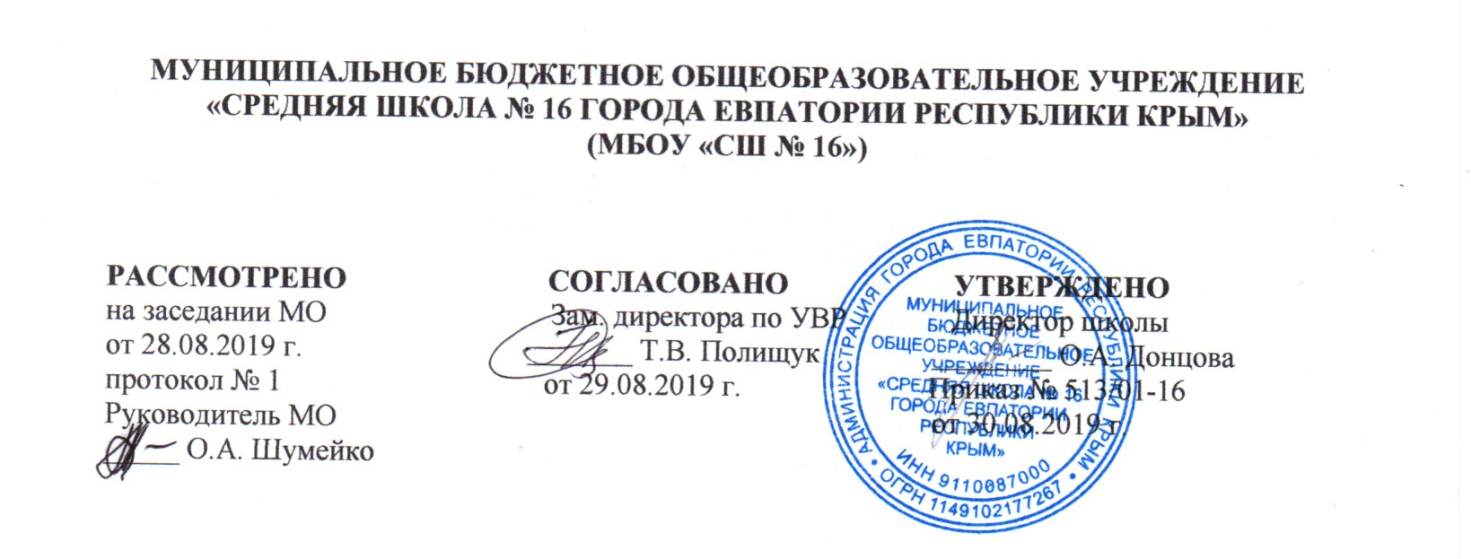 КАЛЕНДАРНО-ТЕМАТИЧЕСКОЕПЛАНИРОВАНИЕПО ЛИТЕРАТУРНОМУ ЧТЕНИЮДЛЯ 1-Д КЛАССАна 2019-2020  учебный годСоставитель программы: Козинец Наталия Владимировнаучитель начальных классов первой категории____________________ (подпись учителя) г. Евпатория 2019Календарно-тематическое планирование 1 класс.2 класс (136ч)1.Вводный урок (1 ч)Знакомство с учебником, системой условных обозначений, содержанием учебника, словарём.2. Самое великое чудо на свете (4 ч)Книги, прочитанные летом. Любимые книги. Герои любимых книг. Творчество читателя. Талант читателя.3. Устное народное творчество (15 часов)Произведения устного народного творчества: пословицы, поговорки, народные песни, потешки, прибаутки, считалки, небылицы, загадки, сказки.  Русские народные сказки «Петушок и бобовое зёрнышко», « У страха глаза велики»,  «Лиса и тетерев», «Лиса и журавль», «Каша из топора», «Гуси-лебеди».4. Люблю природу русскую. Осень (8ч)Лирические стихотворения Ф.Тютчева, К.Бальмонта, А.Плещеева, А.Фета, А.Толстого, С.Есенина.5. Русские писатели (14ч)А.С.Пушкин. Лирические стихотворения, «Сказка о рыбаке и рыбке». И.А.Крылов. Басни. Л.Н.Толстой. Басни. Рассказы.6. О братьях наших меньших (12 ч)Весёлые стихи о животных А.Шибаева, Б.Заходера, И.Пивоваровой, В.Берестова. Научно-популярный текст Н.Сладкова. Рассказы о животных М.Пришвина, Е.Чарушина, Б.Житкова, В.Бианки.7. Из детских журналов (9 ч)Произведения из детских журналов. Д.Хармс, Ю.Владимиров, А.Введенский.8. Люблю природу русскую. Зима ( 9 ч)Лирические стихотворения И.Бунина, К.Бальмонта, Я.Акима, Ф.Тютчева, С.Есенина, С.Дрожжина.Русская народная сказка «Два Мороза». С.Михалков «Новогодняя быль», весёлые стихи о зиме А.Барто, А.Прокофьева.9.Писатели детям (17 ч)К.И.Чуковский. Сказки. «Путаница», «Радость», «Федорино горе». С.Маршак «Кот и лодыри». Стихотворения С.В.Михалкова, А.Л.Барто. Юмористические рассказы Н.Н.Носова.10. Я и мои друзья (10 ч)Стихи о дружбе и друзьях В.Берестова, Э.Мошковской, В.Лунина. Рассказы Н.Булгакова, Ю.Ермолаева, В.Осеевой.11. Люблю природу русскую. Весна (9 ч)Весенние загадки. Лирические стихотворения Ф.Тютчева, А.Плещеева, А.Блока, И.Бунина, С.Маршака, Е.Благининой, Э.Мошковской.12. И в шутку и всерьёз (14 ч)Весёлые стихи Б.Заходера, Э.Успенского, И.Токмаковой.Герой авторских стихотворений. Ритм стихотворения.13. Литература зарубежных стран (14 ч)Американские, английские, французские, немецкие народные песенки в переводе С.Маршака, В.Викторова, Л.Яхнина.Ш.Перро «Кот в сапогах», «Красная Шапочка».Г.С.Андерсен.»Принцесса на горошине».Эни Хогарт. «Мафин и паук».Планируемые результаты изучения курса «Литературное чтение» 2 класс.ЛичностныеУчащиеся научатся:на основе художественных произведений определять основные ценности взаимоотношений в семье (любовь и уважение, сочувствие, взаимопомощь, взаимовыручка);с гордостью относиться к произведениям русских писателей-классиков, известных во всем мире.Учащиеся получат возможность научиться:понимать, что отношение к Родине начинается с отношений к семье, находить подтверждение этому в читаемых текстах, в том числе пословицах и поговорках;с гордостью и уважением относиться к творчеству писателей и поэтов, рассказывающих в своих произведениях o Родине, составлять рассказы о них, передавать в этих рассказах восхищение и уважение к ним;самостоятельно находить произведения о своей Родине, с интересом читать; создавать собственные высказывания и произведения о Родине.МетапредметныеРегулятивные универсальные учебные действияУчащиеся научатся:сопоставлять цели, заявленные на шмуцтитуле с содержанием материала урока в процессе его изучения;формулировать вместе с учителем учебную задачу урока в соответствии с целями темы; понимать учебную задачу урока;читать в соответствии с целью чтения (выразительно, целыми словами, без искажений и пр.);коллективно составлять план урока, продумывать возможные этапы изучения темы;коллективно составлять план для пересказа литературного произведения;контролировать выполнение действий в соответствии с планом;оценивать результаты своих действий по шкале и критериям, предложенным учителем;оценивать результаты работы сверстников по совместно выработанным критериям;выделять из темы урока известные знания и умения, определять круг неизвестного по изучаемой теме в мини-группе или паре;фиксировать по ходу урока и в конце его удовлетворённость/неудовлетворённость своей работой на уроке (с помощью шкал, лесенок, разноцветных фишек и пр.), аргументировать позитивное отношение к своим успехам, проявлять стремление к улучшению результата в ходе выполнения учебных задач;анализировать причины успеха/неуспеха с помощью лесенок и оценочных шкал, формулировать их в устной форме по собственному желанию;осознавать смысл и назначение позитивных установок на успешную работу, пользоваться ими в случае неудачи на уроке, проговаривая во внутренней речи.Учащиеся получат возможность научиться:формулировать учебную задачу урока в мини-группе (паре), принимать её, сохранять на протяжении всего урока, периодически сверяя свои учебные действия с заданной задачей;читать в соответствии с целью чтения (бегло, выразительно, по ролям, выразительно наизусть и пр.);составлять план работы по решению учебной задачи урока в мини-группе или паре, предлагать совместно с группой (парой) план изучения темы урока;выбирать вместе с группой (в паре) форму оценивания результатов, вырабатывать совместно с группой (в паре) критерии оценивания результатов;оценивать свои достижения и результаты сверстников в группе (паре) по выработанным критериям и выбранным формам оценивания (с помощью шкал, лесенок, баллов и пр.);определять границы коллективного знания и незнания по теме самостоятельно (Что мы уже знаем по данной теме? Что мы уже умеем?), связывать с целевой установкой урока;фиксировать по ходу урока и в конце урока удовлетворённость/неудовлетворённость своей работой на уроке (с помощью шкал, значков «+» и «−», «?»);анализировать причины успеха/неуспеха с помощью оценочных шкал и знаковой системы («+» и «−», «?»);фиксировать причины неудач в устной форме в группе или паре;предлагать варианты устранения причин неудач на уроке;осознавать смысл и назначение позитивных установок на успешную работу, пользоваться ими в случае неудачи на уроке, проговаривая во внешней речи.Познавательные универсальные учебные действияУчащиеся научатся:пользоваться в практической деятельности условными знаками и символами, используемыми в учебнике для передачи информации;отвечать на вопросы учителя и учебника, придумывать свои собственные вопросы;понимать переносное значение образного слова, фразы или предложения, объяснять их самостоятельно, с помощью родителей, справочных материалов;сравнивать лирические и прозаические произведения, басню и стихотворение, народную и литературную сказку;сопоставлять литературное произведение или эпизод из него с фрагментом музыкального произведения, репродукцией картины художника, с пословицей и поговоркой соответствующего смысла;создавать небольшое высказывание (или доказательство своей точки зрения) по теме урока из 5—6 предложений;понимать смысл русских народных и литературных сказок, басен И. А. Крылова;проявлять индивидуальные творческие способности при составлении докучных сказок, составлении рифмовок, небольших стихотворений, в процессе чтения по ролям, при инсценировании и выполнении проектных заданий;соотносить пословицы и поговорки с содержанием литературного произведения;определять мотив поведения героя с помощью вопросов учителя или учебника и рабочей тетради;понимать читаемое, интерпретировать смысл читаемого, фиксировать прочитанную информацию в виде таблиц или схем (при сравнении текстов, осмыслении структуры текста и пр.).Учащиеся получат возможность научиться:определять информацию на основе различных художественных объектов, например литературного произведения, иллюстрации, репродукции картины, музыкального текста, таблицы, схемы и т. д.;анализировать литературный текст с опорой на систему вопросов учителя (учебника), выявлять основную мысль произведения;сравнивать мотивы поступков героев из одного литературного произведения, выявлять особенности их поведения в зависимости от мотива;находить в литературных текстах сравнения и эпитеты, использовать их в своих творческих работах;самостоятельно определять с помощью пословиц (поговорок) смысл читаемого произведения;понимать смысл русских народных и литературных сказок, рассказов и стихов великих классиков литературы (Пушкина, Лермонтова, Чехова, Толстого, Крылова и др.); понимать значение этих произведения для русской и мировой литературы;проявлять индивидуальные творческие способности при составлении рассказов, небольших стихотворений, басен, в процессе чтения по ролям, при инсценировании и выполнении проектных заданий;предлагать вариант решения нравственной проблемы, исходя из своих нравственных установок и ценностей;определять основную идею произведения (эпического и лирического), объяснять смысл образных слов и выражений, выявлять отношение автора к описываемым событиям и героям произведения;создавать высказывание (или доказательство своей точки зрения) по теме урока из 7—8 предложений;сравнивать сказку бытовую и волшебную, сказку бытовую и басню, басню и рассказ; находить сходства и различия;соотносить литературное произведение или эпизод из него с фрагментом музыкального произведения, репродукцией картины художника; самостоятельно подбирать к тексту произведения репродукции картин художника или фрагменты музыкальных произведений.Коммуникативные универсальные учебные действияУчащиеся научатся:вступать в общение в паре или группе, задавать вопросы на уточнение;создавать связное высказывание из 5—6 простых предложений по предложенной теме;оформлять 1—2 слайда к проекту, письменно фиксируя основные положения устного высказывания;прислушиваться к партнёру по общению (деятельности), фиксировать его основные мысли и идеи, аргументы, запоминать их, приводить свои;не конфликтовать, использовать вежливые слова;в случае спорной ситуации проявлять терпение, идти на компромиссы, предлагать варианты и способы разрешения конфликтов;употреблять вежливые формы обращения к участникам диалога; находить примеры использования вежливых слов и выражений в текстах изучаемых произведений, описывающих конфликтную ситуацию;оценивать поступок героя, учитывая его мотив, используя речевые оценочные средства (вежливо/невежливо, достойно/недостойно, искренне/лживо, нравственно/безнравственно и др.), высказывая свою точку зрения;принимать и сохранять цель деятельности коллектива или малой группы (пары), участвовать в распределении функций и ролей в совместной деятельности;определять совместно критерии оценивания выполнения того или иного задания (упражнения); оценивать достижения сверстников по выработанным критериям;оценивать по предложенным учителем критериям поступки литературных героев, проводить аналогии со своим поведением в различных ситуациях;находить нужную информацию через беседу со взрослыми, через учебные книги, словари, справочники, энциклопедии для детей, через Интернет;готовить небольшую презентацию (5—6 слайдов) с помощью взрослых (родителей, воспитателя ГПД и пр.) по теме проекта, озвучивать её с опорой на слайды.Учащиеся получат возможность научиться:высказывать свою точку зрения (7—8 предложений) на прочитанное или прослушанное произведение, проявлять активность и стремление высказываться, задавать вопросы;понимать цель своего высказывания;пользоваться элементарными приёмами убеждения, мимикой и жестикуляцией;участвовать в диалоге в паре или группе, задавать вопросы на осмысление нравственной проблемы;создавать 3—4 слайда к проекту, письменно фиксируя основные положения устного высказывания;проявлять терпимость к другому мнению, не допускать агрессивного поведения, предлагать компромиссы, способы примирения в случае несогласия с точкой зрения другого;объяснять сверстникам способы бесконфликтной деятельности;отбирать аргументы и факты для доказательства своей точки зрения;опираться на собственный нравственный опыт в ходе доказательства и оценивании событий;формулировать цель работы группы, принимать и сохранять её на протяжении всей работы в группе, соотносить с планом работы, выбирать для себя подходящие роли и функции;определять в группе или паре критерии оценивания выполнения того или иного задания (упражнения); оценивать достижения участников групповой или парной работы по выработанным критериям;определять критерии оценивания поведения людей в различных жизненных ситуациях на основе нравственных норм;руководствоваться выработанными критериями при оценке поступков литературных героев и своего собственного поведения;объяснять причины конфликта, возникшего в группе, находить пути выхода из создавшейся ситуации; приводить примеры похожих ситуаций из литературных произведений;находить нужную информацию через беседу со взрослыми, через учебные книги, словари, справочники, энциклопедии для детей, через Интернет, периодику (детские журналы и газеты);готовить небольшую презентацию (6—7 слайдов), обращаясь за помощью к взрослым только в случае затруднений. Использовать в презентации не только текст, но и изображения (картины художников, иллюстрации, графические схемы, модели и пр.);озвучивать презентацию с опорой на слайды, выстраивать монолог по продуманному плану.ПредметныеВиды речевой и читательской деятельностиУчащиеся научатся:понимать цели изучения темы, представленной на шмуцтитулах, пользоваться (под руководством учителя) в читательской практике приёмами чтения (комментированное чтение, чтение диалога, выборочное чтение);читать целыми словами со скоростью чтения, позволяющей понимать художественный текст; при чтении отражать настроение автора;ориентироваться в учебной книге, её элементах; находить сходные элементы в книге художественной;просматривать и выбирать книги для самостоятельного чтения и поиска нужной информации (справочная литература) по совету взрослых; фиксировать свои читательские успехи в «Рабочей тетради»;осознавать нравственное содержание пословиц, поговорок, мудрых изречений русского народа, соотносить их нравственный смысл с изучаемыми произведениями;распределять загадки по тематическим группам, составлять собственные загадки на основе предложенного в учебнике алгоритма;соотносить заголовок текста с содержанием, осознавать взаимосвязь содержания текста с его заголовком (почему так называется); определять характер литературных героев, приводить примеры их поступков.Учащиеся получат возможность научиться:читать вслух бегло, осознанно, без искажений, выразительно, передавая своё отношение к прочитанному, выделяя при чтении важные по смыслу слова, соблюдая паузы между предложениями и частями текста;понимать смысл традиций и праздников русского народа, сохранять традиции семьи и школы, осуществлять подготовку к праздникам; составлять высказывания о самых ярких и впечатляющих событиях, происходящих в дни семейных праздников, делиться впечатлениями о праздниках с друзьями;употреблять пословицы и поговорки в диалогах и высказываниях на заданную тему;наблюдать, как поэт воспевает родную природу, какие чувства при этом испытывает;рассуждать о категориях «добро» и «зло», «красиво» и «некрасиво», употреблять данные понятия и их смысловые оттенки в своих оценочных высказываниях; предлагать свои варианты разрешения конфликтных ситуаций и нравственных дилемм;пользоваться элементарными приёмами анализа текста с помощью учителя;осуществлять переход от событийного восприятия произведения к пониманию главной мысли; соотносить главную мысль произведения с пословицей или поговоркой; понимать, позицию какого героя произведения поддерживает автор, находить этому доказательства в тексте;задавать вопросы по прочитанному произведению, находить на них ответы в тексте; находить эпизод из прочитанного произведения для ответа на вопрос или подтверждения собственного мнения;делить текст на части; озаглавливать части, подробно пересказывать, опираясь на составленный под руководством учителя план;осознанно выбирать виды чтения (ознакомительное, изучающее, выборочное, поисковое) в зависимости от цели чтения;находить книги для самостоятельного чтения в библиотеках (школьной, домашней, городской, виртуальной и др.); при выборе книг и поиске информации опираться на аппарат книги, её элементы; делиться своими впечатлениями o прочитанных книгах, участвовать в диалогах и дискуссиях;пользоваться тематическим каталогом в школьной библиотеке;составлять краткую аннотацию (автор, название, тема книги, рекомендации к чтению) на художественное произведение по образцу.Творческая деятельностьУчащиеся научатся:пересказывать текст подробно на основе коллективно составленного плана или опорных слов под руководством учителя;составлять собственные высказывания на основе произведений, высказывая собственное отношение к прочитанному.Учащиеся получат возможность научиться:сочинять свои произведения малых жанров устного народного творчества в соответствии с жанровыми особенностями и индивидуальной задумкой;творчески пересказывать содержание произведения от автора, от лица героя.Литературоведческая пропедевтикаУчащиеся научатся:различать потешки, небылицы, песенки, считалки, народные сказки, осознавать их культурную ценность для русского народа;находить различия между научно-познавательным и художественным текстом; приводить факты из текста, указывающие на его принадлежность к научно-познавательному или художественному; составлять таблицу различий;использовать знания о рифме, особенностях жанров (стихотворения, сказки, загадки, небылицы, песенки, потешки), особенностях юмористического произведения в своей литературно-творческой деятельности.Учащиеся получат возможность научиться:понимать особенности стихотворения: расположение строк, рифму, ритм;определять героев басни, характеризовать их, понимать мораль и разъяснять её своими словами;находить в произведении средства художественной выразительности;понимать, позицию какого героя произведения поддерживает автор, находить доказательство этому в тексте.Тематический план 2 классПроизведения, обязательные для чтения наизусть, во 2 классе.Календарно-тематическое планирование 2 класс.3 класс (136 ч)1. Самое великое чудо на свете (2 ч)Рукописные книги Древней Руси. Первопечатник Иван Фёдоров.2. Устное народное творчество (14 ч)Русские народные песни. Лирические народные песни. Шуточные народные песни.Докучные сказки.Произведения прикладного искусства: гжельская и хохломская посуда, дымковская и богородская игрушка.Русские народные сказки. «Сестрица Алёнушка и братец Иванушка»,  «Иван-Царевич и Серый Волк», «Сивка-Бурка». Иллюстрации к сказке В.Васнецова и И.Билибина.3. Поэтическая тетрадь 1 (11 ч)Русские поэты 19-20 века.  Ф.И.Фютчев «Весенняя гроза», «Листья». Олицетворение. Сочинение-миниатюра «О чём расскажут осенние листья».А.А.Фет. «мама! Глянь-ка из окошка…», «Зреет рожь над жаркой нивой…», Картины природы. Эпитеты.И.С.Никитин «Полно, степь моя…», «Встеча зимы».Заголовок стихотворения.И.З. Суриков. «Детство», «Зима». Сравнение.4. Великие  русские писатели (26 ч)А.С.Пушкин. Лирические стихотворения. Средства художественной выразительности: эпитет, сравнение. Приём контраста как средство создания картин.«Сказка о царе Салтане…» Сравнение народной и литературной сказок. Особенности волшебной сказки. Рисунки И.Билибина  к сказке. Соотнесение рисунков с художественным текстом, их сравнение.И.А.Крылов. Басни. Мораль басни. Нравственный урок читателю. Герои басни. Характеристика героев на основе их поступков. Инсценирование басни.М.Ю.Лермонтов. Лирические стихотворения. Настроение стихотворения. Подбор музыкального сопровождения к лирическому стихотворению. Сравнение лирического текста и произведения живописи.Л.Н.Толстой. Детство Толстого. Подготовка сообщения о жизни и творчестве писателя. Тема и главная мысль рассказа. Составление различных вариантов плана. Сравнение рассказов ( тема, главная мысль, события, герои). Рассказ-описание. Текст-рассуждение. Сравнение текста-рассуждения и текста-описания.5. Поэтическая тетрадь 2 (6 ч)Н.А.Некрасов. Стихотворения о природе. Настроение стихотворений. Картины природы. Средства художественной выразительности.К.Д.Бальмонт. И.А.Бунин. Выразительное чтение стихотворений. Создание словесных картин.6. Литературные сказки (9 ч)Д.Н.Мамин-Сибиряк  «Алёнушкины сказки», Сравнение литературной и народной сказок. Герои сказок. Характеристика героев сказок. Нравственный смысл сказки.В.М. Гаршин «Лягушка-путешественница». Герои сказки. Характеристика героев сказки. Нравственный смысл сказки.В.Ф.Одоевский «Мороз Иванович». Сравнение народной и литературной сказок. Герои сказки. Сравнение героев сказки.  Составление плана сказки. Подробный и выборочный пересказ сказки.7. Были-небылицы (10ч)М. Горький «Случай с Евсейкой». Приём сравнения. Творческий пересказ: сочинение продолжения сказки.К.Г.Паустовский «Растрёпанный воробей». Герои произведения. Характеристика героев.А.И.Куприн «Слон». Основные события произведения. Составление различных вариантов плана. Пересказ.8. Поэтическая тетрадь 3 (6 ч)Саша Чёрный. Стихи о животных.А.А.Блок. Картины зимних забав. Сравнение стихотворений разных авторов на одну и ту же тему.С.А.Есенин. Средства художественной выразительности для создания картин цветущей черёмухи.9. Люби живое (16 ч)М.Пришвин. «Моя родина». Заголовок – «входная дверь» в текст. Основная мысль текста. Сочинение на основе художественного текста.И.С.Соколов-Микитов «Листопадничек». Жанр произведения. Листопадничек – главный герой произведения.  Творческий пересказ: дополнение пересказа текста.В.И.Белов «Малька провинилась», «Ещё про Мальку». Озаглавливание текста. Главные герои рассказа.В.В.Бианки. «Мышонок Пик». Составление плана на основе названия глав. Рассказ о герое произведения.Б.С.Житков «Про обезьяну». Герои произведения. Пересказ. Краткий пересказ.В.П.Астафьев «Капалуха». Герои произведения.В.Ю. Драгунский «Он живой и светится». Нравственный смысл рассказа.10. Поэтическая тетрадь 2 (8 ч)С.Я.Маршак «Гроза днём». «В лесу над росистой поляной…» Заголовок стихотворения.А.Л.Барто «Разлука». «В театре».С.В.Михалков «Если». Е.А.Благинина «Кукушка». «Котёнок»Проект: «Праздник поэзии».11. Собирай по ягодке – наберёшь кузовок (12 ч)Б.В.Шергин «Собирай по ягодке – наберёшь кузовок». Соотнесение пословицы и содержания произведения.А.П.Платонов. «Цветок на земле». «Ещё мама». Герои рассказа. Особенности речи героев. Чтение по ролям.М.М.Зощенко. «Золотые слова». «Великие путешественники». Особенности юмористического рассказа. Главная мысль произведения. Восстановление порядка произведений.Н.Н.Носов «Федина задача». «Телефон». «Друг детства». Особенности юмористического рассказа. Анализ заголовка. Сборник юмористических рассказов Н.Носова.12. По страницам детских журналов (8 ч)«Мурзилка»  и «Весёлые картинки» - самые старые детские журналы. По страницам журналов для детей.Ю.Ермолаев «Проговорился», «Воспитатели». Вопросы и ответы по содержанию. Пересказ.Г.Остер «Вредные советы». «Как получаются легенды». Что такое легенда. Пересказ. Легенды своей семьи, своего города, своего дома.Р.Сеф «Весёлые стихи». Выразительное чтение.13. Зарубежная литература (8 ч)Древнегреческий миф. Храбрый Персей. Мифологические герои и их подвиги. Пересказ.Г.Х.Андерсен «Гадкий утёнок». Нравственный смысл сказки. Создание рисунков к сказке.Планируемые результаты изучения курса «Литературное чтение» 3 класс.ЛичностныеУчащиеся научатся:понимать, что отношение к Родине начинается с отношений к семье, находить подтверждение этому в читаемых текстах, в том числе пословицах и поговорках;с гордостью и уважением относиться к творчеству писателей и поэтов, рассказывающих в своих произведениях о Родине, составлять рассказы о них, передавать в этих рассказах восхищение и уважение к ним;самостоятельно находить произведения о своей Родине, с интересом читать, создавать собственные высказывания и произведения о Родине.Учащиеся получат возможность научиться:понимать, что отношение к Родине начинается с отношений к семье и к малой родине, находить примеры самоотверженной любви к малой родине среди героев прочитанных произведений;собирать материал для проведения заочных экскурсий по любимым местам своей Родины, местам, воспетым в произведениях писателей и поэтов, доносить эту информацию до слушателей, используя художественные формы изложения (литературный журнал, уроки-концерты, уроки-праздники, уроки-конкурсы и пр.);составлять сборники стихов и рассказов о Родине, включать в них и произведения собственного сочинения;принимать участие в проекте на тему «Моя Родина в произведениях великих художников, поэтов и музыкантов».МетапредметныеРегулятивные универсальные учебные действияУчащиеся научатся:формулировать учебную задачу урока в мини-группе (паре), принимать её, сохранять на протяжении всего урока, периодически сверяя свои учебные действия с заданной задачей;читать в соответствии с целью чтения (бегло, выразительно, по ролям, выразительно наизусть и пр.);составлять план работы по решению учебной задачи урока в мини-группе или паре, предлагать совместно с группой (парой) план изучения темы урока;выбирать вместе с группой (в паре) форму оценивания результатов, вырабатывать совместно с группой (в паре) критерии оценивания результатов;оценивать свои достижения и результаты сверстников в группе (паре) по выработанным критериям и выбранным формам оценивания (с помощью шкал, лесенок, баллов и пр.);определять границы коллективного знания и незнания по теме самостоятельно (Что мы уже знаем по данной теме? Что мы уже умеем?), связывать с целевой установкой урока;фиксировать по ходу урока и в конце урока удовлетворённость/неудовлетворённость своей работой на уроке (с помощью шкал, значков «+» и «−», «?»);анализировать причины успеха/неуспеха с помощью оценочных шкал и знаковой системы («+» и «−», «?»);фиксировать причины неудач в устной форме в группе или паре;предлагать варианты устранения причин неудач на уроке;осознавать смысл и назначение позитивных установок на успешную работу, пользоваться ими в случае неудачи на уроке, проговаривая во внешней речи.Учащиеся получат возможность научиться:формулировать учебную задачу урока коллективно, в мини-группе или паре;формулировать свои задачи урока в соответствии с темой урока и индивидуальными учебными потребностями и интересами;читать в соответствии с целью чтения (в темпе разговорной речи, без искажений, выразительно, выборочно и пр.);осмысливать коллективно составленный план работы на уроке и план, выработанный группой сверстников (парой), предлагать свой индивидуальный план работы (возможно, альтернативный) или некоторые пункты плана, приводить аргументы в пользу своего плана работы;принимать замечания, конструктивно обсуждать недостатки предложенного плана;выбирать наиболее эффективный вариант плана для достижения результатов изучения темы урока. Если план одобрен, следовать его пунктам, проверять и контролировать их выполнение;оценивать свою работу в соответствии с заранее выработанными критериями и выбранными формами оценивания;определять границы собственного знания и незнания по теме самостоятельно (Что я уже знаю по данной теме? Что я уже умею?), связывать с индивидуальной учебной задачей;фиксировать по ходу урока и в конце урока удовлетворённость/неудовлетворённость своей работой на уроке (с помощью шкал, значков «+» и «−», «?», накопительной системы баллов);анализировать причины успеха/неуспеха с помощью оценочных шкал и знаковой системы («+» и «−», «?», накопительной системы баллов);фиксировать индивидуальные причины неудач в письменной форме в рабочей тетради или в пособии «Портфель достижений»;записывать варианты устранения причин неудач, намечать краткий план действий по их устранению;предлагать свои варианты позитивных установок или способов успешного достижения цели из собственного опыта, делиться со сверстниками.Познавательные универсальные учебные действияУчащиеся научатся:определять информацию на основе различных художественных объектов, например, литературного произведения, иллюстрации, репродукции картины, музыкального текста, таблицы, схемы и т. д.;анализировать литературный текст с опорой на систему вопросов учителя (учебника), выявлять основную мысль произведения;сравнивать мотивы поступков героев из одного литературного произведения, выявлять особенности их поведения в зависимости от мотива;находить в литературных текстах сравнения и эпитеты, использовать их в своих творческих работах;самостоятельно определять с помощью пословиц (поговорок) смысл читаемого произведения;понимать смысл русских народных и литературных сказок, рассказов и стихов великих классиков литературы (Пушкина, Лермонтова, Чехова, Толстого, Крылова и др.); понимать значение этих произведения для русской и мировой литературы;проявлять индивидуальные творческие способности при составлении рассказов, небольших стихотворений, басен, в процессе чтения по ролям, при инсценировании и выполнении проектных заданий;предлагать вариант решения нравственной проблемы, исходя из своих нравственных установок и ценностей;определять основную идею произведения (эпического и лирического), объяснять смысл образных слов и выражений, выявлять отношение автора к описываемым событиям и героям произведения;создавать высказывание (или доказательство своей точки зрения) по теме урока из 7 – 8 предложений;сравнивать сказку бытовую и волшебную, сказку бытовую и басню, басню и рассказ; находить сходства и различия;соотносить литературное произведение или эпизод из него с фрагментом музыкального произведения, репродукцией картины художника; самостоятельно подбирать к тексту произведения репродукции картин художника или фрагменты музыкальных произведений.Учащиеся получат возможность научиться:находить необходимую информацию в тексте литературного произведения, фиксировать полученную информацию с помощью рисунков, схем, таблиц;анализировать литературный текст с опорой на систему вопросов учителя (учебника), выявлять основную мысль произведения, обсуждать её в парной и групповой работе;находить в литературных текстах сравнения и эпитеты, олицетворения, использовать их в своих творческих работах;сравнивать летопись и былину, сказку волшебную и былину, житие и рассказ, волшебную сказку и фантастическое произведение; находить в них сходства и различия;сравнивать литературное произведение со сценарием театральной постановки, кинофильмом, диафильмом или мультфильмом;находить пословицы и поговорки с целью озаглавливания темы раздела, темы урока или давать название выставке книг;сравнивать мотивы героев поступков из разных литературных произведений, выявлять особенности их поведения в зависимости от мотива;создавать высказывание (или доказательство своей точки зрения) по теме урока из 9—10 предложений;понимать смысл и значение создания летописей, былин, житийных рассказов, рассказов и стихотворений великих классиков литературы (Пушкина, Лермонтова, Чехова, Толстого, Горького и др.) для русской и мировой литературы;проявлять индивидуальные творческие способности при сочинении эпизодов, небольших стихотворений, в процессе чтения по ролям и инсценировании, при выполнении проектных заданий;предлагать вариант решения нравственной проблемы исходя из своих нравственных установок и ценностей и учитывая условия, в которых действовал герой произведения, его мотивы и замысел автора;определять основную идею произведений разнообразных жанров (летописи, былины, жития, сказки, рассказа, фантастического рассказа, лирического стихотворения), осознавать смысл изобразительно-выразительных средств языка произведения, выявлять отношение автора к описываемым событиям и героям произведения.Коммуникативные универсальные учебные действияУчащиеся научатся:высказывать свою точку зрения (7 – 8 предложений) на прочитанное или прослушанное произведение, проявлять активность и стремление высказываться, задавать вопросы;понимать цель своего высказывания;пользоваться элементарными приёмами убеждения, мимикой и жестикуляцией;участвовать в диалоге в паре или группе, задавать вопросы на осмысление нравственной проблемы;создавать 3 – 4 слайда к проекту, письменно фиксируя основные положения устного высказывания;проявлять терпимость к другому мнению, не допускать агрессивного поведения, предлагать компромиссы, способы примирения в случае несогласия с точкой зрения другого;объяснять сверстникам способы бесконфликтной деятельности;отбирать аргументы и факты для доказательства своей точки зрения;опираться на собственный нравственный опыт в ходе доказательства и оценивании событий;формулировать цель работы группы, принимать и сохранять на протяжении всей работы в группе, соотносить с планом работы, выбирать для себя подходящие роли и функции;определять в группе или паре критерии оценивания выполнения того или иного задания (упражнения); оценивать достижения участников групповой или парной работы по выработанным критериям;определять критерии оценивания поведения людей в различных жизненных ситуациях на основе нравственных норм;руководствоваться выработанными критериями при оценке поступков литературных героев и своего собственного поведения;объяснять причины конфликта, возникшего в группе, находить пути выхода из создавшейся ситуации; приводить примеры похожих ситуаций из литературных произведений;находить нужную информацию через беседу со взрослыми, через учебные книги, словари, справочники, энциклопедии для детей, через Интернет, периодику (детские журналы и газеты);готовить небольшую презентацию (6 – 7 слайдов), обращаясь за помощью к взрослым только в случае затруднений. Использовать в презентации не только текст, но и изображения (картины художников, иллюстрации, графические схемы, модели и пр.);озвучивать презентацию с опорой на слайды, выстраивать монолог по продуманному плану.Учащиеся получат возможность научиться:высказывать свою точку зрения (9 – 10 предложений) на прочитанное произведение, проявлять активность и стремление высказываться, задавать вопросы;формулировать цель своего высказывания вслух, используя речевые клише: «Мне хотелось бы сказать...», «Мне хотелось бы уточнить...», «Мне хотелось бы объяснить, привести пример...» и пр.;пользоваться элементарными приёмами убеждения, приёмами воздействия на эмоциональную сферу слушателей;участвовать в полилоге, самостоятельно формулировать вопросы, в том числе неожиданные и оригинальные, по прочитанному произведению;создавать 5 – 10 слайдов к проекту, письменно фиксируя основные положения устного высказывания;способствовать созданию бесконфликтного взаимодействия между участниками диалога (полилога);демонстрировать образец правильного ведения диалога (полилога);предлагать способы саморегуляции в сложившейся конфликтной ситуации;определять цитаты из текста литературного произведения, выдержки из диалогов героев, фразы и целые абзацы рассуждений автора, доказывающие его отношение к описываемым событиям;использовать найденный текстовый материал в своих устных и письменных высказываниях и рассуждениях;отвечать письменно на вопросы, в том числе и проблемного характера, по прочитанному произведению;определять совместно со сверстниками задачу групповой работы (работы в паре), распределять функции в группе (паре) при выполнении заданий, при чтении по ролям, при подготовке инсценировки, проекта, выполнении исследовательских и творческих заданий;определять самостоятельно критерии оценивания выполнения того или иного задания (упражнения); оценивать свои достижения по выработанным критериям;оценивать своё поведение по критериям, выработанным на основе нравственных норм, принятых в обществе;искать причины конфликта в себе, анализировать причины конфликта, самостоятельно разрешать конфликтные ситуации;обращаться к перечитыванию тех литературных произведений, в которых отражены схожие конфликтные ситуации;находить в библиотеке книги, раскрывающие на художественном материале способы разрешения конфликтных ситуаций;находить различные источники информации, отбирать из них нужный материал, перерабатывать, систематизировать, выстраивать в логике, соответствующей цели; представлять информацию разными способами;самостоятельно готовить презентацию из 9 – 10 слайдов, обращаясь за помощью к взрослым только в случае серьёзных затруднений;использовать в презентации не только текст, но и изображения, видеофайлы;озвучивать презентацию с опорой на слайды, на которых представлены цель и план выступления.ПредметныеВиды речевой и читательской деятельностиУчащиеся научатся:читать вслух бегло, осознанно, без искажений, выразительно, передавая своё отношение к прочитанному, выделяя при чтении важные по смыслу слова, соблюдая паузы между предложениями и частями текста;осознанно выбирать виды чтения (ознакомительное, выборочное, изучающее, поисковое) в зависимости от цели чтения;понимать смысл традиций и праздников русского народа, сохранять традиции семьи и школы, осмысленно готовиться к национальным праздникам; составлять высказывания о самых ярких и впечатляющих событиях, происходящих в дни семейных праздников, делиться впечатлениями о праздниках с друзьями и товарищами по классу;употреблять пословицы и поговорки в диалогах и высказываниях на заданную тему;наблюдать, как поэт воспевает родную природу, какие чувства при этом испытывает;рассуждать о категориях добро и зло, красиво и некрасиво, употреблять данные понятия и их смысловые оттенки в своих оценочных высказываниях; предлагать свои варианты разрешения конфликтных ситуаций;пользоваться элементарными приёмами анализа текста; составлять краткую аннотацию (автор, название, тема книги, рекомендации к чтению) на художественное произведение по образцу;самостоятельно читать произведение, понимать главную мысль; соотносить главную мысль произведения с пословицей или поговоркой; понимать, позицию какого героя произведения поддерживает автор, находить этому доказательства в тексте;задавать вопросы по прочитанному произведению, находить на них ответы в тексте; находить эпизод из прочитанного произведения для ответа на вопрос или подтверждения собственного мнения;делить текст на части; озаглавливать части, подробно пересказывать, опираясь на составленный под руководством учителя план;находить книги для самостоятельного чтения в библиотеках (школьной, домашней, городской, виртуальной и др.); при выборе книг и поиске информации опираться на аппарат книги, её элементы; делиться своими впечатлениями о прочитанных книгах, участвовать в диалогах и дискуссиях о них;пользоваться тематическим каталогом в школьной библиотеке.Учащиеся получат возможность научиться:понимать значимость произведений великих русских писателей и поэтов (Пушкина, Толстого, Чехова, Тютчева, Фета, Некрасова и др.) для русской культуры;выбирать при выразительном чтении интонацию, темп, логическое ударение, паузы, особенности жанра (сказка сказывается, стихотворение читается с чувством, басня читается с сатирическими нотками и пр.);читать вслух бегло, осознанно, без искажений, интонационно объединять слова в предложении и предложения в тексте, выражая своё отношение к содержанию и героям произведения;пользоваться элементарными приёмами анализа текста с целью его изучения и осмысления; осознавать через произведения великих мастеров слова их нравственные и эстетические ценности (добра, мира, терпения, справедливости, трудолюбия); эстетически воспринимать произведения литературы, замечать образные выражения в поэтическом тексте, понимать, что точно подобранное автором слово способно создавать яркий образ;участвовать в дискуссиях на нравственные темы; подбирать примеры из прочитанных произведений, доказывая свою точку зрения;формулировать один вопрос проблемного характера к изучаемому тексту; находить эпизоды из разных частей прочитанного произведения, доказывающие собственное мнение о проблеме;делить текст на части, подбирать заголовки к ним, составлять самостоятельно план пересказа, продумывать связки для соединения частей;находить в произведениях средства художественной выразительности;готовить проекты о книгах и библиотеке; участвовать в книжных конференциях и выставках; пользоваться алфавитным и тематическим каталогом в библиотеке;пересказывать содержание произведения подробно, выборочно и кратко, опираясь на самостоятельно составленный план; соблюдать при пересказе логическую последовательность и точность изложения событий; составлять план, озаглавливать текст; пересказывать текст, включающий элементы описания (природы, внешнего вида героя, обстановки) или рассуждения.Творческая деятельностьУчащиеся научатся:сочинять самостоятельно произведения малых жанров устного народного творчества в соответствии с жанровыми особенностями и индивидуальной задумкой;писать небольшие по объёму сочинения и изложения о значимости чтения в жизни человека по пословице, по аналогии с прочитанным текстом – повествованием;пересказывать содержание произведения от автора, от лица героя;сказывать русские народные сказки, находить в них непреходящие нравственные ценности, осознавать русские национальные традиции и праздники, описываемые в народных сказках.Учащиеся получат возможность научиться:составлять рассказы об особенностях национальных праздников и традиций на основе прочитанных произведений (фольклора, летописей, былин, житийных рассказов);подбирать материалы для проекта, записывать пословицы, поговорки, мудрые мысли известных писателей, учёных по данной теме, делать подборку наиболее понравившихся, осмысливать их, возводить в принципы жизни; готовить проекты на тему праздника («Русские национальные праздники», «Русские традиции и обряды», «Православные праздники на Руси» и др.); участвовать в литературных викторинах, конкурсах чтецов, литературных праздниках, посвящённых великим русским поэтам; участвовать в читательских конференциях;писать отзыв на прочитанную книгу.Литературоведческая пропедевтикаУчащиеся научатся:понимать особенности стихотворения: расположение строк, рифму, ритм;определять героев басни, характеризовать их, понимать мораль и разъяснять её своими словами; соотносить с пословицами и поговорками;понимать, позицию какого героя произведения поддерживает автор, находить доказательства этому в тексте; l осмысливать специфику народной и литературной сказки, рассказа и басни, лирического стихотворения; различать народную и литературную сказки, находить в тексте доказательства сходства и различия;находить в произведении средства художественной выразительности.Учащиеся получат возможность научиться:сравнивать, сопоставлять, делать элементарный анализ различных текстов, используя ряд литературоведческих понятий (фольклорная и авторская литература, структура текста, герой, автор) и средств художественной выразительности (сравнение, олицетворение, метафора);определять позиции героев и позицию автора художественного текста;создавать прозаический или поэтический текст по аналогии на основе авторского текста, используя средства художественной выразительности.Тематический план 3 классПроизведения, обязательные для чтения наизусть, в 3 классе.Календарно-тематическое планирование 3 класс.4 класс (102 ч)1. Вводный урок (1 ч )Знакомство с учебником, системой условных обозначений, содержанием учебника, словарём. Рассматривание иллюстраций и оформление учебника.2. Летописи, былины, жития (7 ч)Из летописи: «И повесил Олег щит свой на вратах Царьграда». События летописи – основные события  Древней Руси.Из летописи: «И вспомнил Олег коня своего». Летопись – источник исторических фактов.А.С.Пушкин «Песнь о вещем Олеге».Поэтический текст былины. «Ильины три поездочки». Сказочный характер былины. Прозаический текст былины в пересказе Н.Карнауховой. Сравнение поэтического и прозаического текстов. Герой былины – защитник государства Российского. Картина В.Васнецова «Богатыри».Сергий Радонежский – святой земли русской. Житие Сергия Радонежского. Детство Варфоломея. Юность Варфоломея. Рассказ о битве на Куликовом поле на основе опорных слов и репродукций известных картин.Проект: «Создание календаря исторических событий»3. Чудесный мир классики (16 ч)П.П.Ершов «Конёк-горбунок». Сравнение литературной и народной сказок. События литературной сказки. Герои сказки. Характеристика героя.А.С.Пушкин. Стихи. «Няне». «Туча». «Унылая пора! Очей очарованье…». «Сказка о мёртвой царевне и о семи богатырях…». Герои пушкинской сказки. Характеристика героев сказки, отношение к ним. Деление сказки на части. Составление плана.М.Ю.Лермонтов «Дары Терека». Картины природы в стихотворении. «Ашик-Кериб». Турецкая сказка. Герои турецкой сказки. Характеристика героев, отношение к ним.Л.Н.Толстой «Детство». Характер главного герояБасня. «Как мужик камень убрал». Особенности басни. Главная мысль.А.П.Чехов «Мальчики». Смысл названия рассказа. Главные герои рассказа – герои своего времени. Характер героев.4. Поэтическая тетрадь (8 ч)Ф.И.Тютчев «Ещё земли печален вид…»  «Как неожиданно и ярко…». Отбор средств художественной выразительности для создания картины природы.А.А.Фет «Весенний дождь», «Бабочка». Картины природы в лирическом стихотворении.Е.А.Баратынский. А.Н. Плещеев «Дети и птичка». И.С.Никитин «В синем небе плывут над полями…» Н.А.Некрасов «Школьник». «В зимние сумерки…».И.А.Бунин «Листопад». Картины осени. Сравнения, эпитеты.5. Литературные сказки (12 ч)В.Ф.Одоевский «Городок в табакерке». Заглавие и главные герои. Составление плана сказки.В.М.Гаршин «Сказка о жабе и розе». Текст-описание в содержании художественного произведения. Герои литературного текста. Главная мысль произведения.П.П.Бажов «Серебряное копытце». Заглавие. Герои. Авторское отношение к героям.С.Т.Аксаков «Аленький цветочек». Заглавие. Герои. Авторское отношение к героям. Деление текста на части. Составление плана.6. Делу время – потехе час (9 ч)Е.Л.Шварц «Сказка о потерянном времени. В.Ю.Драгунский «Главные реки». «Что любит Мишка». Особенности юмористического рассказа.В.В.Голявкин «Никакой я горчицы не ел». Смысл заголовка. Герои произведения.7. Страна детства  (7 ч )Б.С.Житков «Как я ловил человечков». Герои произведения.К.Г.Паустовский «Корзина с еловыми шишками».М.М.Зощенко «Ёлка». Герои произведения.8. Поэтическая тетрадь (5 ч )В.Я.Брюсов «Опять сон»,  «Детская». С.А.Есенин «Бабушкины сказки». М.И.Цветаева «Бежит тропинка с бугорка…» «Наши царства». Сравнение произведений М.Цветаевой разных лет.9. Природа и мы (9 ч )Д.Н.Мамин-Сибиряк «Приёмыш». Отношение человека к природе.А.И.Куприн «Барбос и Жулька».М.М.Пришвин. «Выскочка». Е.И. Чарушин «Кабан». В.П.Астафьев «Стрижонок Скрип». Герои рассказа. Деление текста на части. Составление плана.Проект6 «Природа и мы».10. Поэтическая тетрадь (4 ч)Б.Л.Пастернак «Золотая осень». Картины осени.Д.Б.Кедрин «Бабье лето». С.А.Клычков. Картины весны и лета в их произведениях.Н.М.Рубцов «Сентябрь». С.А.Есенин «Лебёдушка». Мотивы народного творчества.11. Родина (8 ч )И.С.Никитин «Русь». Образ Родины. С.Д.Дрожжин «Родине».А.В.Жигулин «О, Родина! В неярком блеске…»Проект: «Они защищали Родину»12. Страна фантазия (6 ч)Е.С.Велтистов «Приключения Электроника». Особенности фантастического жанра.Кир Булычёв «Путешествие Алисы». Сравнение героев фантастических рассказов.13. Зарубежная литература (10 ч)Дж. Свифт «Путешествие Гулливера». Герои приключенческой литературы. Особенности их характеров.Г.Х.Андерсен «Русалочка».М. Твен «Приключения Тома Сойера». Особенности повествования.Сельма Лагерлёф. В Назарете. Святое семейство. Иисус и Иуда.Планируемые результаты изучения курса «Литературное чтение». 4 классЛичностныеУчащиеся научатся:понимать, что отношение к Родине начинается с отношений к семье и к малой родине, находить примеры самоотверженной любви к малой родине среди героев прочитанных произведений;собирать материал для проведения заочных экскурсий по любимым местам своей Родины, местам, воспетым в произведениях писателей и поэтов, доносить эту информацию до слушателей, используя художественные формы изложения (литературный журнал, уроки-концерты, уроки-праздники, уроки-конкурсы и пр.);составлять сборники стихов и рассказов о Родине, включать в них и произведения собственного сочинения;принимать участие в проекте на тему «Моя Родина в произведениях великих художников, поэтов и музыкантов».Учащиеся получат возможность научиться:познавать национальные традиции своего народа, сохранять их;рассказывать о своей Родине, об авторах и их произведениях о Родине, о памятных местах своей малой родины;находить в Интернете, в библиотеке произведения о Родине, о людях, совершивших подвиг во имя своей Родины;создавать свои собственные проекты о Родине, писать собственные произведения о Родине.МетапредметныеРегулятивные универсальные учебные действияУчащиеся научатся:формулировать учебную задачу урока коллективно, в мини-группе или паре;читать в соответствии с целью чтения (в темпе разговорной речи, без искажений, выразительно, выборочно и пр.);осмыслять коллективно составленный план работы на уроке и план, выработанный группой сверстников (парой), предлагать свой индивидуальный план работы (возможно, альтернативный) или некоторые пункты плана, приводить аргументы в пользу своего плана работы;принимать замечания, конструктивно обсуждать недостатки предложенного плана;выбирать наиболее эффективный вариант плана для достижения результатов изучения темы урока; если план одобрен, следовать его пунктам, проверять и контролировать их выполнение;оценивать свою работу в соответствии с заранее выработанными критериями и выбранными формами оценивания;определять границы собственного знания и незнания по теме самостоятельно;фиксировать по ходу урока и в конце урока удовлетворённость/неудовлетворённость своей работой на уроке (с помощью шкал, значков «+» и «−», «?», накопительной системы баллов);фиксировать индивидуальные причины неудач в письменной форме в рабочей тетради или в пособии «Портфель достижений».Учащиеся получат возможность научиться:самостоятельно обнаруживать и формулировать учебную задачу, понимать конечный результат, выбирать возможный путь для достижения данного результата;свободно пользоваться выбранными критериями для оценки своих достижений;самостоятельно интерпретировать полученную информацию в процессе работы на уроке и преобразовывать её из одного вида в другой;владеть приёмами осмысленного чтения, использовать различные виды чтения;пользоваться компьютерными технологиями как инструментом для достижения своих учебных целей.Познавательные универсальные учебные действияУчащиеся научатся:находить необходимую информацию в тексте литературного произведения, фиксировать полученную информацию с помощью рисунков, схем, таблиц;анализировать литературный текст с опорой на систему вопросов учителя (учебника), выявлять основную мысль произведения, обсуждать её в парной и групповой работе;находить в литературных текстах сравнения и эпитеты, олицетворения, использовать авторские сравнения, эпитеты и олицетворения в своих творческих работах;сравнивать летопись и былину, сказку волшебную и былину, житие и рассказ, волшебную сказку и фантастическое произведение; находить в них сходства и различия;сравнивать литературное произведение со сценарием театральной постановки, кинофильмом, диафильмом или мультфильмом;находить пословицы и поговорки, озаглавливать темы раздела, темы урока или давать название выставке книг;сравнивать мотивы поступков героев из разных литературных произведений, выявлять особенности их поведения в зависимости от мотива;создавать высказывание (или доказательство своей точки зрения) по теме урока из 9 – 10 предложений;понимать смысл и значение создания летописей, былин, житийных рассказов, рассказов и стихотворений великих классиков литературы (Пушкина, Лермонтова, Чехова, Толстого, Горького и др.) для русской и мировой литературы;проявлять индивидуальные творческие способности при сочинении эпизодов, небольших стихотворений, в процессе чтения по ролям, при инсценировании и выполнении проектных заданий;предлагать вариант решения нравственной проблемы исходя из своих нравственных установок и ценностей и учитывая условия, в которых действовал герой произведения, его мотивы и замысел автора;определять основную идею произведений разнообразных жанров (летописи, былины, жития, сказки, рассказа, фантастического рассказа, лирического стихотворения), осознавать смысл изобразительно-выразительных средств языка произведения, выявлять отношение автора к описываемым событиям и героям произведения.Учащиеся получат возможность научиться:самостоятельно анализировать художественные произведения разных жанров, определять мотивы поведения героя и смысл его поступков; соотносить их с нравственными нормами; делать свой осознанный выбор поведения в такой же ситуации;определять развитие настроения; выразительно читать, отражая при чтении развитие чувств;создавать свои собственные произведения с учётом специфики жанра и с возможностью использования различных выразительных средств.Коммуникативные универсальные учебные действияУчащиеся научатся:высказывать свою точку зрения (9 – 10 предложений) на прочитанное произведение, проявлять активность и стремление высказываться, задавать вопросы;формулировать цель своего высказывания вслух, используя речевые клише: «Мне хотелось бы сказать...», «Мне хотелось бы уточнить...», «Мне хотелось бы объяснить, привести пример...» и пр.;пользоваться элементарными приёмами убеждения, приёмами воздействия на эмоциональную сферу слушателей;участвовать в полилоге, самостоятельно формулировать вопросы, в том числе неожиданные и оригинальные, по прочитанному произведению;создавать 5 – 10 слайдов к проекту, письменно фиксируя основные положения устного высказывания;способствовать созданию бесконфликтного взаимодействия между участниками диалога (полилога);демонстрировать образец правильного ведения диалога (полилога);предлагать способы саморегуляции в сложившейся конфликтной ситуации;определять цитаты из текста литературного произведения, выдержки из диалогов героев, фразы и целые абзацы рассуждений автора, доказывающие его отношение к описываемым событиям;использовать найденный текстовый материал в своих устных и письменных высказываниях и рассуждениях;отвечать письменно на вопросы, в том числе и проблемного характера, по прочитанному произведению;определять совместно со сверстниками задачу групповой работы (работы в паре), распределять функции в группе (паре) при выполнении заданий, при чтении по ролям, при подготовке инсценировки, проекта, выполнении исследовательских и творческих заданий;определять самостоятельно критерии оценивания выполнения того или иного задания (упражнения); оценивать свои достижения по выработанным критериям;оценивать своё поведение по критериям, выработанным на основе нравственных норм, принятых в обществе;искать причины конфликта в себе, анализировать причины конфликта, самостоятельно разрешать конфликтные ситуации;обращаться к перечитыванию тех литературных произведений, в которых отражены схожие конфликтные ситуации;находить в библиотеке книги, раскрывающие на художественном материале способы разрешения конфликтных ситуаций;находить все источники информации, отбирать из них нужный материал, перерабатывать, систематизировать, выстраивать в логике, соответствующей цели;самостоятельно готовить презентацию из 9 – 10 слайдов, обращаясь за помощью к взрослым только в случае серьёзных затруднений;использовать в презентации не только текст, но и изображения, видеофайлы;озвучивать презентацию с опорой на слайды, на которых представлены цель и план выступления.Учащиеся получат возможность научиться:участвовать в диалоге, полилоге, свободно высказывать свою точку зрения, не обижая других;договариваться друг с другом, аргументировать свою позицию с помощью собственного жизненного и учебного опыта, на основе прочитанных литературных произведений;интерпретировать литературное произведение в соответствии с поставленными задачами, оценивать самостоятельно по созданным критериям уровень выполненной работы.ПредметныеВиды речевой и читательской деятельностиУчащиеся научатся:понимать значимость произведений великих русских писателей и поэтов (Пушкина, Толстого, Чехова, Тютчева, Фета, Некрасова и др.) для русской культуры;читать вслух бегло, осознанно, без искажений, интонационно объединять слова в предложении и предложения в тексте, выражая своё отношение к содержанию и героям произведения;выбирать при выразительном чтении интонацию, темп, логическое ударение, паузы, особенности жанра (сказка сказывается, стихотворение читается с чувством, басня читается с сатирическими нотками и пр.);пользоваться элементарными приёмами анализа текста с целью его изучения и осмысливания; осознавать через произведения великих мастеров слова нравственные и эстетические ценности (добра, мира, терпения, справедливости, трудолюбия); эстетически воспринимать произведения литературы, замечать образные выражения в поэтическом тексте, понимать, что точно подобранное автором слово способно создавать яркий образ;участвовать в дискуссиях на нравственные темы; подбирать примеры из прочитанных произведений;формулировать вопросы (один-два) проблемного характера к изучаемому тексту; находить эпизоды из разных частей прочитанного произведения, доказывающие собственный взгляд на проблему;делить текст на части, подбирать заглавия к ним, составлять самостоятельно план пересказа, продумывать связки для соединения частей;находить в произведениях средства художественной выразительности;готовить проекты о книгах и библиотеке; участвовать в книжных конференциях и выставках; пользоваться алфавитным и тематическим каталогом в городской библиотеке.Учащиеся получат возможность научиться:осознавать значимость чтения для дальнейшего успешного обучения по другим предметам;приобрести потребность в систематическом просматривании, чтении и изучении справочной, научно-познавательной, учебной и художественной литературы;воспринимать художественную литературу как вид искусства;осмысливать нравственное преображение героя, раскрываемое автором в произведении, давать ему нравственно-эстетическую оценку;соотносить нравственно-эстетические идеалы автора,раскрытые в произведении, со своими эстетическими представлениями и представлениями о добре и зле;на практическом уровне овладеть некоторыми видами письменной речи (повествование – создание текста по аналогии, рассуждение – письменный ответ на вопрос, описание – характеристика героя);работать с детской периодикой.Творческая деятельностьУчащиеся научатся:пересказывать содержание произведения подробно, выборочно и кратко, опираясь на самостоятельно составленный план; соблюдать при пересказе логическую последовательность и точность изложения событий; составлять план, озаглавливать текст; пересказывать текст, включающий элементы описания (природы, внешнего вида героя, обстановки) или рассуждения; пересказывать текст от 3-го лица;составлять рассказы об особенностях национальных праздников и традиций на основе прочитанных произведений (фольклора, летописей, былин, житийных рассказов);подбирать материалы для проекта, записывать пословицы, поговорки, мудрые мысли известных писателей, учёных по данной теме, делать подборку наиболее понравившихся, осмыслять их, переводить в принципы жизни; готовить проекты на тему праздника («Русские национальные праздники», «Русские традиции и обряды», «Православные праздники на Руси» и др.); участвовать в литературных викторинах, конкурсах чтецов, литературных праздниках, посвящённых великим русским поэтам; участвовать в читательских конференциях;писать отзыв на прочитанную книгу.Учащиеся получат возможность научиться:создавать собственные произведения, интерпретируя возможными способами произведения авторские (создание кинофильма, диафильма, драматизация, постановка живых картин и т. д.).Литературоведческая пропедевтикаУчащиеся научатся:сравнивать, сопоставлять, делать элементарный анализ различных текстов, используя ряд литературоведческих понятий (фольклорная и авторская литература, структура текста, герой, автор) и средств художественной выразительности (сравнение, олицетворение, метафора).Учащиеся получат возможность научиться:определять позиции героев и позицию автора художественного текста;создавать прозаический или поэтический текст по аналогии на основе авторского текста, используя средства художественной выразительности.Тематический план 4 классПроизведения, обязательные для чтения наизусть, в 4 классе.Календарно-тематическое планирование 4 класс.№ п/п№ п/п№ п/п№ п/п№ п/п№ п/п№ п/пДатаДатаТема урокаЧтение наизустьпланпланпланпланфактфактфактпланфакт1. Вводный урок (1 час).1. Вводный урок (1 час).1. Вводный урок (1 час).1. Вводный урок (1 час).1. Вводный урок (1 час).1. Вводный урок (1 час).1. Вводный урок (1 час).1. Вводный урок (1 час).1. Вводный урок (1 час).1. Вводный урок (1 час).1. Вводный урок (1 час).1.1.1.1.1.1.Знакомство с новым учебником «Литературное чтение». В. Данько «Загадочные буквы» .2. Жили-были буквы (7 часов).2. Жили-были буквы (7 часов).2. Жили-были буквы (7 часов).2. Жили-были буквы (7 часов).2. Жили-были буквы (7 часов).2. Жили-были буквы (7 часов).2. Жили-были буквы (7 часов).2. Жили-были буквы (7 часов).2. Жили-были буквы (7 часов).2. Жили-были буквы (7 часов).2.2.2.2.И. Токмакова «Аля Кляксич и буква “А”».3.3.3.3.Cаша Чёрный «Живая азбука».Наизусть4.4.4.4.Ф. Кривин «Почему «А» поётся, а «Б» нет».5.5.5.5.Г. Сапгир «Про медведя».6.6.6.6.М. Бородицкая «Разговор с пчелой». И. Гамазкова «Кто как кричит?».7.7.7.7.С. Маршак «Автобус номер двадцать шесть»8.8.8.8.Из старинных книг. Урок-обобщение «Жили-были буквы».3. Сказки, загадки, небылицы (7 часов).3. Сказки, загадки, небылицы (7 часов).3. Сказки, загадки, небылицы (7 часов).3. Сказки, загадки, небылицы (7 часов).3. Сказки, загадки, небылицы (7 часов).3. Сказки, загадки, небылицы (7 часов).3. Сказки, загадки, небылицы (7 часов).3. Сказки, загадки, небылицы (7 часов).3. Сказки, загадки, небылицы (7 часов).3. Сказки, загадки, небылицы (7 часов).3. Сказки, загадки, небылицы (7 часов).9.Е. Чарушин «Теремок».10.Русская народная сказка «Рукавичка».11.Загадки, песенки, потешки.12.Небылицы. Русские народные потешки.Наизусть 1 потешку12.Стишки и песенки из книги «Рифмы Матушки Гусыни».14.А. С. Пушкин «Ветер, ветер…», «Ветер по морю гуляет…», «Белка песенки поёт…».15.Урок-обобщение «Сказки, загадки, небылицы».4. Апрель, апрель! Звенит капель! (5 часов)4. Апрель, апрель! Звенит капель! (5 часов)4. Апрель, апрель! Звенит капель! (5 часов)4. Апрель, апрель! Звенит капель! (5 часов)4. Апрель, апрель! Звенит капель! (5 часов)4. Апрель, апрель! Звенит капель! (5 часов)4. Апрель, апрель! Звенит капель! (5 часов)4. Апрель, апрель! Звенит капель! (5 часов)4. Апрель, апрель! Звенит капель! (5 часов)4. Апрель, апрель! Звенит капель! (5 часов)4. Апрель, апрель! Звенит капель! (5 часов)16.16.16.А. Плещеев «Сельская песенка».  А. Майков «Весна», «Ласточка примчалась…»17.17.17.Т. Белозёров «Подснежник». С. Маршак «Апрель».Наизусть 1 по выбору18.18.18.И. Токмакова «Ручей».  Е.Трутнева «Когда это бывает?»Наизусть 1 по выбору19.19.19.Из старинных книг. А. Майков «Христос Воскрес!».20.20.20.Урок-обобщение «Апрель, апрель! Звенит капель…»5. И в шутку, и всерьёз (6 часов).5. И в шутку, и всерьёз (6 часов).5. И в шутку, и всерьёз (6 часов).5. И в шутку, и всерьёз (6 часов).5. И в шутку, и всерьёз (6 часов).5. И в шутку, и всерьёз (6 часов).5. И в шутку, и всерьёз (6 часов).5. И в шутку, и всерьёз (6 часов).5. И в шутку, и всерьёз (6 часов).5. И в шутку, и всерьёз (6 часов).21.21.21.21.И. Токмакова «Мы играли в хохотушки». Я. Тайц «Волк». Г. Кружков «Ррры!».22.22.22.22.Н. Артюхова «Саша-дразнилка».23.23.23.23.К. Чуковский «Федотка». О. Дриз «Привет». И. Пивоварова «Кулинаки-пулинаки».24.24.24.24.О.Григорьев «Стук», И. Токмакова «Разговор Лютика и Жучка».Наизусть 1 по выбору25.25.25.25.К. И. Чуковский «Телефон».26.26.26.26.М. Пляцковский «Помощник». Урок-обобщение по теме «И в шутку и всерьёз».6. Я и мои друзья (7 часов).6. Я и мои друзья (7 часов).6. Я и мои друзья (7 часов).6. Я и мои друзья (7 часов).6. Я и мои друзья (7 часов).6. Я и мои друзья (7 часов).6. Я и мои друзья (7 часов).6. Я и мои друзья (7 часов).6. Я и мои друзья (7 часов).6. Я и мои друзья (7 часов).6. Я и мои друзья (7 часов).27.27.27.27.27.Ю. Ермолаев «Лучший друг». Е. Благинина «Подарок».28.28.28.28.28.В. Орлов «Кто первый?». С. Михалков «Бараны».Наизусть 1 по выбору29.29.29.29.29.Р. Сеф «Совет». В. Берестов «В магазине игрушек».  В. Орлов «Если дружбой дорожить…».Наизусть 1 по выбору30.30.30.И. Пивоварова «Вежливый ослик».31.31.31.Я. Аким «Моя родня». С. Маршак «Хороший день».32.32.32.М. Пляцковский «Сердитый дог Буль». Ю. Энтин «Про дружбу».33.33.33.Из старинных книг. Урок-обобщение «Я и мои друзья». 7. О братьях наших меньших (7 часов). 7. О братьях наших меньших (7 часов). 7. О братьях наших меньших (7 часов). 7. О братьях наших меньших (7 часов). 7. О братьях наших меньших (7 часов). 7. О братьях наших меньших (7 часов). 7. О братьях наших меньших (7 часов). 7. О братьях наших меньших (7 часов). 7. О братьях наших меньших (7 часов). 7. О братьях наших меньших (7 часов). 7. О братьях наших меньших (7 часов).34.34.С. Михалков «Трезор». Р. Сеф «Кто любит собак…». В. Осеева «Собака яростно лаяла».Наизусть 1 по выбору35.35.И. Токмакова «Купите собаку» 36.36.М. Пляцковский «Цап Царапыч». Г. Сапгир «Кошка».Наизусть 1 по выбору37.37.Проверка техники чтения38.38.В. Берестов «Лягушата». В. Лунин «Никого не обижай».39.39.С. Михалков «Важный совет». Д. Хармс «Храбрый  ёж». Н. Сладков «Лисица и ёж».40.40.Из старинных книг. Обобщение по теме «О братьях наших меньших». № раздела и темыНаименование разделов и темКол-во часовПроверка техники чтенияЧтение наизусть1.Вводный урок. 12.Самое великое чудо на свете.43.Устное народное творчество. 1514.Люблю природу русскую. Осень.815.Русские писатели.1426.О братьях наших меньших.12117.Из детских журналов.98.Люблю природу русскую. Зима.9229.Писатели детям.1710.Я и мои друзья.1011.Люблю природу русскую. Весна.9212.И в шутку и всерьёз.14213.Литература зарубежных стран.141Итого136211№Название темыАвтор, название произведения1.Устное народное творчество.Потешки, народные песенки2.Люблю природу русскую. Осень.Ф.И. Тютчев. «Есть в осени первоначальной...»3.Русские писатели.А.С.Пушкин «У Лукоморья дуб зелёный…» (отрывок)И.А Крылов «Лебедь, рак и щука».4.О братьях наших меньших.Б. Заходер «Плачет киска в коридоре…»,5.Люблю природу русскую. Зима.И.Бунин, К.Бальмонт, Я.Аким. Стихи о первом снегеФ.Тютчев «Чародейкою Зимою…», С.Есенин «Поёт зима – аукает…», «Берёза»  (2 на выбор).6.Люблю природу русскую. Весна.Ф.И.  Тютчев «Зима недаром злится»,  «Весенние воды»Е.Благинина «Посидим в тишине», Э.Мошковская «Я маму мою обидел» (2 на выбор).7.И в шутку и всерьёз.Э.Успенский. Стихотворения.В.Д. Берестов «Знакомый», «Путешественники», «Кисточка»  (2 на выбор).№ п/п№ п/пДатаДатаТема урокаЧтение наизустьпланфактпланфактТема урокаЧтение наизусть1.Вводный урок (1 час).1.Вводный урок (1 час).1.Вводный урок (1 час).1.Вводный урок (1 час).1.Вводный урок (1 час).1.Вводный урок (1 час).1.Введение. Знакомство с учебником.2. Самое великое чудо на свете (4 часа).2. Самое великое чудо на свете (4 часа).2. Самое великое чудо на свете (4 часа).2. Самое великое чудо на свете (4 часа).2. Самое великое чудо на свете (4 часа).2. Самое великое чудо на свете (4 часа).2.Игра «Крестики – нолики».3.Самое великое чудо на свете.4.Библиотеки (урок-экскурсия).5.Книги. Обобщающий урок по теме.3. Устное народное творчество (15 часов).3. Устное народное творчество (15 часов).3. Устное народное творчество (15 часов).3. Устное народное творчество (15 часов).3. Устное народное творчество (15 часов).3. Устное народное творчество (15 часов).6.Знакомство с разделом «Устное народное творчество».7.Русские народные песни.8.Потешки, прибаутки.Наизусть 1 потешку9.Скороговорки, считалки, небылицы.10.Загадки, пословицы, поговорки.11.Народные сказки. Ю. Мориц «Сказка по лесу идёт»12.Ю. Мориц «Сказка по лесу идёт». Выразительное чтение.13.Сказка «Петушок и бобовое зёрнышко».14.Сказка «У страха глаза велики». 15.Сказка «Лиса и тетерев». 16.Сказка «Лиса и журавль».17.Сказка «Каша из топора». 18.Сказка «Гуси-лебеди».19.Внеклассное чтение «Сказки к нам приходят…» 20.Обобщение по разделу «Устное народное творчество». 4. Люблю природу русскую. Осень (8 часов).4. Люблю природу русскую. Осень (8 часов).4. Люблю природу русскую. Осень (8 часов).4. Люблю природу русскую. Осень (8 часов).4. Люблю природу русскую. Осень (8 часов).4. Люблю природу русскую. Осень (8 часов).21.Знакомство с разделом «Люблю природу русскую. Осень.» 22.Ф. Тютчев «Есть в осени первоначальной…»Наизусть23.К. Бальмонт «Поспевает брусника…», А. Плещеев «Осень наступила…» 24.А. Фет «Ласточки пропали». 25.Внеклассное чтение «Осенние листья».26.В. Берестов «Хитрые грибы». 27.М. Пришвин «Осеннее утро», И. Бунин «Сегодня так светло кругом…» 28.Обобщение по разделу «Люблю природу русскую. Осень». 5. Русские писатели (14 часов).5. Русские писатели (14 часов).5. Русские писатели (14 часов).5. Русские писатели (14 часов).5. Русские писатели (14 часов).5. Русские писатели (14 часов).29.Знакомство с разделом. А.С. Пушкин «У лукоморья дуб зелёный…»Наизусть отрывок30.Стихи А.С. Пушкина. 31.А.С. Пушкин «Сказка о рыбаке и рыбке».32.А. С. Пушкин «Сказка о рыбаке и рыбке». Выразительное чтение.33.Сказки А.С. Пушкина.34.Обобщение по теме «Сказки А.С. Пушкина». 35.И. Крылов «Лебедь, Рак и Щука». Наизусть басню36И. Крылов «Стрекоза и Муравей».37.Л. Толстой «Старый дед и внучек». 38.Л. Толстой «Филипок». 39.Л. Н. Толстой «Котёнок», «Правда всего дороже».40.Внеклассное чтение «Весёлые стихи». 41.Стихотворения И. Токмаковой, Ю. Могутина.42.Обобщение по разделу «Русские писатели». 6. О братьях наших меньших (12 часов).6. О братьях наших меньших (12 часов).6. О братьях наших меньших (12 часов).6. О братьях наших меньших (12 часов).6. О братьях наших меньших (12 часов).6. О братьях наших меньших (12 часов).43.Знакомство с разделом «О братьях наших меньших».44.Б. Заходер «Плачет киска в коридоре…»,И. Пивоварова «Жила- была собака…»Наизусть «Плачет киска в коридоре»45.В. Берестов «Кошкин щенок». 46.Проект «Домашние животные».47.М. Пришвин «Ребята и утята». 48.Е. Чарушин «Страшный рассказ».49.Б. Житков «Храбрый утёнок». 50.В. Бианки «Музыкант». 51.В. Бианки  «Сова».52.Проверка техники чтения №1.53.Внеклассное чтение «Книги о животных».54.Обобщение по разделу «О братьях наших меньших».7. Из детских журналов (9 часов).7. Из детских журналов (9 часов).7. Из детских журналов (9 часов).7. Из детских журналов (9 часов).7. Из детских журналов (9 часов).7. Из детских журналов (9 часов).55.Знакомство с разделом «Из детских журналов».56.Д. Хармс «Игра». 57.Д. Хармс «Вы знаете?» 58.Д. Хармс, С. Маршак «Весёлые чижи». 59.Д. Хармс «Что это было?» 60.Н. Гернет, Д. Хармс «Очень- очень вкусный пирог». 61.Ю. Владимиров  «Чудаки». 62.А. Введенский «Учёный  Петя», «Лошадка». 63.Обобщение по разделу «Из детских журналов». 8. Люблю природу русскую. Зима (9 часов).8. Люблю природу русскую. Зима (9 часов).8. Люблю природу русскую. Зима (9 часов).8. Люблю природу русскую. Зима (9 часов).8. Люблю природу русскую. Зима (9 часов).8. Люблю природу русскую. Зима (9 часов).64.Знакомство с разделом «Люблю природу русскую. Зима». 65.Стихи о первом снеге. Наизусть 1 по выбору66.Ф. Тютчев «Чародейкою Зимою…»67.С. Есенин  «Поёт зима – аукает…», «Берёза».Наизусть 1 по выбору68.Сказка «Два Мороза». 69.С. Михалков «Новогодняя быль».70.А. Барто «Дело было  в январе…»71.Внеклассное чтение А. Милн «Винни-Пух и все-все-все». 72.Обобщение по разделу «Люблю природу русскую. Зима».  9. Писатели детям (17 часов).9. Писатели детям (17 часов).9. Писатели детям (17 часов).9. Писатели детям (17 часов).9. Писатели детям (17 часов).9. Писатели детям (17 часов).73.Знакомство с разделом «Писатели детям». К. Чуковский.74.К. Чуковский «Путаница».75.К. Чуковский «Радость».76.К. Чуковский «Федорино горе». 77.К. Чуковский «Федорино горе». Выразительное чтение78.С. Маршак «Кот и лодыри». 79.С. Михалков «Мой секрет», «Сила воли».80.С. Михалков «Мой  щенок».81.А. Барто «Верёвочка». 82.А. Барто «Мы не заметили жука», «В школу».83.А. Барто «Вовка – добрая душа». 84.Н. Н. Носов «Затейники». 85.Н. Н. Носов «Живая шляпа».86.Н. Н. Носов «Живая шляпа». 87.Н. Н. Носов «На горке». Выразительное  чтение.88.Н. Н. Носов «На горке». Пересказ.89.Обобщение по разделу «Писатели детям». 10. Я и мои друзья (10 часов).10. Я и мои друзья (10 часов).10. Я и мои друзья (10 часов).10. Я и мои друзья (10 часов).10. Я и мои друзья (10 часов).10. Я и мои друзья (10 часов).90.Знакомство с разделом «Я и мои друзья». 91.Стихи о дружбе и обидах. 92.Н. Булгаков «Анна, не грусти!» 93.Ю. Ермолаев «Два пирожных». 94.В. Осеева «Волшебное слово».95.В. Осеева «Волшебное слово». Составление плана. Пересказ.96.В. Осеева «Хорошее». 97.В. Осеева «Почему?»  Выразительное чтение.98.В. Осеева «Почему?» Пересказ.99.Обобщение по разделу «Я и мои друзья». 11. Люблю природу русскую. Весна (9 часов).11. Люблю природу русскую. Весна (9 часов).11. Люблю природу русскую. Весна (9 часов).11. Люблю природу русскую. Весна (9 часов).11. Люблю природу русскую. Весна (9 часов).11. Люблю природу русскую. Весна (9 часов).100.Знакомство с разделом «Люблю природу русскую. Весна». 102.Стихи Ф. Тютчева о весне. Наизусть 1 по выбору102.Стихи А. Плещеева о весне. 103.А. Блок «На лугу».104.С. Маршак  «Снег теперь уже не тот…»105.И. Бунин «Матери».106.А. Плещеев «В бурю».107.Е. Благинина «Посидим в тишине»,Э. Мошковская «Я мою маму обидел…»Наизусть 1 по выбору108.Обобщение по разделу «Люблю природу русскую. Весна». 12. И в шутку и всерьёз (14 часов).12. И в шутку и всерьёз (14 часов).12. И в шутку и всерьёз (14 часов).12. И в шутку и всерьёз (14 часов).12. И в шутку и всерьёз (14 часов).12. И в шутку и всерьёз (14 часов).109.Знакомство с разделом «И в шутку и всерьёз». 110.Б. Заходер «Товарищам детям», «Что красивей всего?» 111.Б. Заходер «Песенки Винни-Пуха».112.Внеклассное чтение «Весёлые произведения детских писателей».113.Э. Успенский «Чебурашка». 114.Э. Успенский  «Если был бы я девчонкой…»115.Стихи Э. Успенского.Наизусть 1 стих автора116.Стихи В. Берестова.Наизусть 1 стих автора117.Стихи И. Токмаковой. 118.Г. Остер «Будем знакомы».119.Г. Остер «Будем знакомы». Выразительное чтение.120.В. Драгунский «Всё тайное становится явным».121.В. Драгунский «Всё тайное становится явным». Составление плана. Пересказ.122.Обобщение по разделу «И в шутку и всерьёз». 13. Литература зарубежных стран (14 часов).13. Литература зарубежных стран (14 часов).13. Литература зарубежных стран (14 часов).13. Литература зарубежных стран (14 часов).13. Литература зарубежных стран (14 часов).13. Литература зарубежных стран (14 часов).123.Знакомство с разделом «Литература зарубежных стран». 124.Американские и английские народные песенки.125.Песенки «Сюзон и мотылёк», «Знают мамы, знают дети…»126.Проверка техники чтения №2.127.Ш. Перро «Кот в сапогах».128.Ш. Перро «Кот в сапогах». Составление плана. Пересказ сказки.129.Ш. Перро «Красная шапочка».130.Г. Х. Андерсен «Принцесса на горошине». Выразительное чтение.131.Г. Х. Андерсен «Принцесса на горошине». Пересказ.132.Э. Хогарт  «Мафин и паук».133.Э. Хогарт «Мафин и паук». Пересказ сказки.134.Обобщение по разделу «Литература зарубежных стран». 135.Внеклассное чтение «Мой любимый писатель-сказочник».136.Обобщающий урок за год.№ раздела и темыНаименование разделов и темКол-во часовПроверка техники чтенияЧтение наизусть1.Самое великое чудо на свете. 22.Устное народное творчество.1413.Поэтическая тетрадь 1. 1134.Великие  русские писатели.26165.Поэтическая тетрадь 2.636.Литературные сказки. 97.Были-небылицы. 108. Поэтическая тетрадь 3. 639.Люби живое. 1610.Поэтическая тетрадь 4.8211.Собирай по ягодке – наберёшь кузовок.1212.По страницам детских журналов.813.Зарубежная литература.81Итого136218№Название темыАвтор, название произведения1.Устное народное творчество.Народные песенки2.Поэтическая тетрадь 1.Ф. Тютчев «Весенняя гроза». Ф. Тютчев «Листья».И. Суриков «Детство» (отрывок)3.Великие  русские писатели.А. Пушкин. Лирические  стихотворения (1 по выбору)А. Пушкин «Сказка о царе Салтане…» (отрывок)И. Крылов «Мартышка и Очки». И. Крылов «Зеркало и Обезьяна». М. Лермонтов «Горные вершины…», «На севере диком стоит одиноко…» (1 по выбору)М. Лермонтов «Утес», «Осень» (1 по выбору)4.Поэтическая тетрадь 2. Н. Некрасов «Славная осень!..», «Не ветер бушует над бором…» (1 по выбору). Н. Некрасов «Дедушка Мазай и зайцы» (отрывок). И. Бунин «Детство», «Полевые цветы» (1 по выбору).5.Поэтическая тетрадь 3. С. Черный «Что ты тискаешь утенка?..» А. Блок «Ветхая избушка». С. Есенин «Черемуха».6.Поэтическая тетрадь 4. C. Маршак «Гроза днем», «В лесу над росистой поляной…»  (1 по выбору) С. Михалков «Если», «Рисунок» (1 по выбору)№ п/п№ п/пДатаДатаТема урокаЧтение наизустьпланфактпланфакт1. Самое великое чудо на свете (2часа).1. Самое великое чудо на свете (2часа).1. Самое великое чудо на свете (2часа).1. Самое великое чудо на свете (2часа).1. Самое великое чудо на свете (2часа).1. Самое великое чудо на свете (2часа).1. Знакомство с разделом. Рукописные книги Древней Руси.2. Первопечатник Иван Федоров.2. Устное народное творчество (14 часов).2. Устное народное творчество (14 часов).2. Устное народное творчество (14 часов).2. Устное народное творчество (14 часов).3. Знакомство с разделом. Русские народные песни.Наизусть 1 песню4. Докучные сказки. Проба пера. 5.Проба пера. Сочинение докучных сказок.6.  Произведения прикладного искусства: гжельская и    хохломская  посуда, дымковская и богородская  игрушка.7.  Русская народная сказка «Сестрица  Аленушка и  братец   Иванушка».8. Сказка «Сестрица  Аленушка и  братец Иванушка».    Составление плана.9. Сказка «Сестрица  Аленушка и  братец Иванушка».            Пересказ.10. Русская народная сказка «Иван- царевич и  Серый Волк».   Выразительное чтение.11. Русская народная сказка «Иван- царевич и  Серый Волк».  План к сказке, пересказ.12. Русская народная сказка «Сивка- Бурка». Выразительное чтение.13.Русская народная сказка «Сивка- Бурка». Пересказ.14. Внеклассное чтение «Сказки народов России».15. Проба пера. Сочиняем волшебную сказку.16. Обобщающий урок по разделу «Устное народное творчество».3. Поэтическая тетрадь 1 (11 часов).3. Поэтическая тетрадь 1 (11 часов).3. Поэтическая тетрадь 1 (11 часов).3. Поэтическая тетрадь 1 (11 часов).3. Поэтическая тетрадь 1 (11 часов).3. Поэтическая тетрадь 1 (11 часов).17. Знакомство с разделом.  Прогнозирование содержания раздела.18.  «Как научиться читать стихи». (На основе научно-популярной статьи Я. Смоленского).19.  Ф. Тютчев «Весенняя гроза».Наизусть «Весенняя гроза»20. Ф. Тютчев «Листья».Наизусть «Листья»21. Сочинение-миниатюра «О чем расскажут осенние листья».22. А. Фет «Мама! Глянь-ка из окошка…», «Зреет рожь над жаркой нивой…».23. И. Никитин «Полно, степь моя, спать беспробудно…».24. И. Никитин «Встреча зимы».25. И. Суриков «Детство», «Зима». Наизусть «Детство» (отрывок)26. Внеклассное чтение «Путешествие в Литературную страну». 27. Обобщающий урок по разделу «Поэтическая тетрадь 1».4. Великие  русские писатели (26 часов).4. Великие  русские писатели (26 часов).4. Великие  русские писатели (26 часов).4. Великие  русские писатели (26 часов).4. Великие  русские писатели (26 часов).4. Великие  русские писатели (26 часов).28. Знакомство с разделом. А. Пушкин биография и творчество великого поэта.29. А. Пушкин. Подготовка сообщения «Что интересного я узнал о жизни А.С. Пушкина».30. А. Пушкин. Лирические стихотворения.Наизусть 1 по выбору31.А. Пушкин «Зимнее утро».32.А. Пушкин «Зимний вечер».33.А. Пушкин «Сказка о царе Салтане…» Выразительное чтение.34. А. Пушкин «Сказка о царе Салтане…» Составление плана.35.А. Пушкин «Сказка о царе Салтане…» Чтение отрывка наизусть.Наизусть отрывок36. И.А.Крылов.  Подготовка  сообщения о И.А.Крылове на основе статьи учебника, книг о Крылове.37. И. Крылов «Мартышка и Очки».Наизусть басню38. И. Крылов «Зеркало и Обезьяна».Наизусть басню39. И. Крылов «Ворона и Лисица».40. М. Лермонтов. Статья В. Воскобойникова. Подготовка сообщения на основе статьи.41. М. Лермонтов «Горные вершины…», «На севере диком стоит одиноко…».Наизусть 1 по выбору42. М. Лермонтов «Утес», «Осень».Наизусть 1 по выбору43. Детство Л. Толстого (из воспоминаний писателя). 44.Детство Л. Толстого (из воспоминаний писателя). Подготовка сообщения.45. Л. Толстой «Акула». Выразительное чтение.46. Л. Толстой «Акула». Пересказ.47.Л. Толстой «Прыжок». Выразительное чтение. Составление плана.48.Л. Толстой «Прыжок». Пересказ.49.Л. Толстой «Лев и собачка».50.Л. Толстой «Лев и собачка». Пересказ.51.Л. Толстой «Какая бывает роса на траве», «Куда девается вода из моря?» Сравнение текстов.52.Проверка техники чтения №1.53.Обобщающий урок по разделу «Великие русские писатели».5. Поэтическая тетрадь 2 (6 часов).5. Поэтическая тетрадь 2 (6 часов).5. Поэтическая тетрадь 2 (6 часов).5. Поэтическая тетрадь 2 (6 часов).5. Поэтическая тетрадь 2 (6 часов).5. Поэтическая тетрадь 2 (6 часов).54.Знакомство с разделом. Н. Некрасов «Славная осень!..», «Не ветер бушует над бором…».Наизусть 1 по выбору55.Н. Некрасов «Дедушка Мазай и зайцы».Наизусть отрывок56.К. Бальмонт «Золотое слово».57.И. Бунин «Детство», «Полевые цветы».Наизусть 1 по выбору58.Внеклассное чтение «Любимые стихотворения о природе».59.Обобщающий урок по разделу «Поэтическая тетрадь 2».6. Литературные сказки (9 часов).6. Литературные сказки (9 часов).6. Литературные сказки (9 часов).6. Литературные сказки (9 часов).6. Литературные сказки (9 часов).6. Литературные сказки (9 часов).60.Знакомство с разделом. Д. Мамин-Сибиряк «Аленушкины сказки» (присказка). 61.Д. Мамин-Сибиряк «Сказка про храброго Зайца – Длинные Уши, Косые Глаза, Короткий Хвост.»62.Д. Мамин-Сибиряк «Сказка про храброго Зайца – Длинные Уши, Косые Глаза, Короткий Хвост». Пересказ.63.В. Гаршин «Лягушка-путешественница». Выразительное чтение.64.В. Гаршин «Лягушка-путешественница». Пересказ.65.В. Одоевский «Мороз Иванович». Выразительное чтение.66.В. Одоевский «Мороз Иванович». Пересказ.67.Внеклассное чтение «Какие литературные сказки прочитали самостоятельно?»68.Обобщающий урок по разделу «Литературные сказки».7. Были-небылицы (10 часов).7. Были-небылицы (10 часов).7. Были-небылицы (10 часов).7. Были-небылицы (10 часов).7. Были-небылицы (10 часов).7. Были-небылицы (10 часов).69. Знакомство с разделом «Были-небылицы». 70. М. Горький «Случай с Евсейкой». Чтение.71. М. Горький «Случай с Евсейкой». Пересказ.72. К. Паустовский «Растрепанный воробей». Знакомство с произведением.73. К. Паустовский «Растрепанный воробей». Составление плана.74. К. Паустовский «Растрепанный воробей». Краткий    пересказ.75.  А. Куприн «Слон». Выразительное чтение.76. А. Куприн «Слон». Составление плана.77. Внеклассное чтение «Урок-путешествие по небылицам».78. Обобщающий урок по разделу «Были-небылицы».8. Поэтическая тетрадь 3 (6 часов).8. Поэтическая тетрадь 3 (6 часов).8. Поэтическая тетрадь 3 (6 часов).8. Поэтическая тетрадь 3 (6 часов).8. Поэтическая тетрадь 3 (6 часов).8. Поэтическая тетрадь 3 (6 часов).79.Знакомство с разделом. С. Черный «Что ты тискаешь утенка?..»Наизусть80.С. Черный «Воробей», «Слон».81.А. Блок «Ветхая избушка».Наизусть82.А. Блок «Сны», «Ворона».83.С. Есенин «Черемуха».Наизусть84. Обобщающий урок по разделу «Поэтическая тетрадь 3».9. Люби живое (16 часов).9. Люби живое (16 часов).9. Люби живое (16 часов).9. Люби живое (16 часов).9. Люби живое (16 часов).85.Знакомство с разделом «Люби всё живое».86.М. Пришвин «Моя Родина». Заголовок – это «входная дверь» в текст.87.Сочинение на основе художественного текста.88.Соколов-Микитов «Листопадничек». Выразительное чтение.89.Соколов-Микитов «Листопадничек». Пересказ.90.В. Белов «Малька провинилась».91.В. Белов «Еще раз про Мальку».92.В. Бианки «Мышонок Пик». Знакомство с произведением.93.В. Бианки «Мышонок Пик». План, краткий пересказ.94.Б. Житков «Про обезьянку». Выразительное чтение.95.Б. Житков «Про обезьянку». Пересказ по плану.96.В. Дуров «Наша Жучка».97.В. Астафьев «Капалуха».98.В. Драгунский «Он живой и светится…».99.Внеклассное чтение по теме «Люби всё живое». В. Бианки «Лесная газета».100.Обобщающий урок по разделу «Люби живое»  10. Поэтическая тетрадь 4 (8 часов).10. Поэтическая тетрадь 4 (8 часов).10. Поэтическая тетрадь 4 (8 часов).10. Поэтическая тетрадь 4 (8 часов).10. Поэтическая тетрадь 4 (8 часов).10. Поэтическая тетрадь 4 (8 часов).101.Знакомство с разделом «Поэтическая тетрадь 4».102.C. Маршак «Гроза днем», «В лесу над росистой поляной…».Наизусть 1 по выбору103.А. Барто «Разлука».104.А. Барто «В театре».105.С. Михалков «Если», «Рисунок».Наизусть 1 по выбору106.Е. Благинина «Кукушка», «Котенок».107.Внеклассное чтение «Праздник поэзии».108.Обобщающий урок по разделу «Поэтическая тетрадь 4».11. Собирай по ягодке – наберёшь кузовок (12 часов).11. Собирай по ягодке – наберёшь кузовок (12 часов).11. Собирай по ягодке – наберёшь кузовок (12 часов).11. Собирай по ягодке – наберёшь кузовок (12 часов).11. Собирай по ягодке – наберёшь кузовок (12 часов).11. Собирай по ягодке – наберёшь кузовок (12 часов).109.Знакомство с разделом. Б. Шергин «Собирай по ягодке – наберешь кузовок».110.А. Платонов «Цветок на земле». Чтение.111.А. Платонов «Цветок на земле». Образы детства и старости.112.А. Платонов «Еще мама». Выразительное чтение.113.А. Платонов «Еще мама». Выборочный пересказ эпизодов.114.М. Зощенко «Золотые слова». Чтение, составление плана.115.М. Зощенко «Золотые слова». Образы детей в произведении.116.М. Зощенко «Великие путешественники». Выразительное чтение.117.М. Зощенко «Великие путешественники». Общение и поступки детей.118.Н. Носов «Федина задача», «Телефон».119.Внеклассное чтение «В мире приключений».120.Обобщающий урок по разделу «Собирай по ягодке - наберёшь кузовок».12. По страницам детских журналов (8 часов).12. По страницам детских журналов (8 часов).12. По страницам детских журналов (8 часов).12. По страницам детских журналов (8 часов).12. По страницам детских журналов (8 часов).12. По страницам детских журналов (8 часов).121.Знакомство с разделом «По страницам детских журналов».122.Л. Кассиль «Отметки Риммы Лебедевой».123.Ю. Ермолаев «Проговорился».124.Ю. Ермолаев «Воспитатели».125.Г. Остер «Вредные советы». «Как получаются легенды».126.Р. Сеф «Веселые стихи». 127.Проект «Сказки, загадки, небылицы.» 128.Обобщающий урок по разделу «По страницам детских журналов».13. Зарубежная литература (8 часов).13. Зарубежная литература (8 часов).13. Зарубежная литература (8 часов).13. Зарубежная литература (8 часов).13. Зарубежная литература (8 часов).13. Зарубежная литература (8 часов).129.Знакомство с разделом «Зарубежная литература». Мифы Древней Греции.130.Проверка техники чтения №2.131.Мифы Древней Греции. «Храбрый Персей». 132.Внеклассное чтение «Мифы стран мира».133.Г.Х. Андерсен «Гадкий утенок». Выразительное чтение.134.Г.Х. Андерсен «Гадкий утенок». Нравственный смысл сказки. Пересказ.135.Обобщающий урок по разделу «Зарубежная литература».136.Обобщающий урок за год «Что читать летом».№ раздела и темыНаименование разделов и темКол-во часовПроверка техники чтенияЧтение наизусть1.Вводный урок.12.Летописи, былины, жития.73.Чудесный мир классики.1624.Поэтическая тетрадь 1.845.Литературные сказки.126.Делу время – потехе час.917.Страна детства.78.Поэтическая тетрадь 2.529.Природа и мы.910.Поэтическая тетрадь 3.4311.Родина.8112.Страна фантазия.613.Зарубежная литература.101Итого102212№Название темыАвтор, название произведения1.Чудесный мир классики.А.С.Пушкин «Няне», «Туча», «Унылая пора!» (1 по выбору)А.С. Пушкин «Сказка о мертвой царевне и о семи богатырях» (отрывок)2.Поэтическая тетрадь 1.Ф.И. Тютчев «Ещё земли печален вид…», «Как неожиданно и ярко…» (1 по выбору)А.А. Фет «Бабочка», «Весенний дождь» (1 по выбору)Н.А. Некрасов «Школьник», «В зимние сумерки нянины сказки…» (1 по выбору)И.А. Бунин «Листопад» (отрывок)3.Поэтическая тетрадь 2.С.А. Есенин «Бабушкины сказки»М.И. Цветаева «Бежит тропинка с бугорка», «Наши царства» (1 по выбору)4.Поэтическая тетрадь 3.Б.Л. Пастернак «Золотая осень».Д.Б. Кедрин «Бабье лето».С.А. Есенин «Лебёдушка» (отрывок)5.Родина.А.В.Жигулин «О, Родина!»№ п/п№ п/п№ п/п№ п/п№ п/п№ п/п№ п/п№ п/пДатаДатаТема урокаТема урокаЧтение наизустьпланпланпланпланпланпланфактфактпланфактТема урокаТема урокаЧтение наизусть1.Вводный урок (1 час).1.Вводный урок (1 час).1.Вводный урок (1 час).1.Вводный урок (1 час).1.Вводный урок (1 час).1.Вводный урок (1 час).1.Вводный урок (1 час).1.1.1.1.1.1.Знакомство с учебником. Знакомство с учебником. 2. Летописи, былины, жития (7 часов).2. Летописи, былины, жития (7 часов).2. Летописи, былины, жития (7 часов).2. Летописи, былины, жития (7 часов).2. Летописи, былины, жития (7 часов).2. Летописи, былины, жития (7 часов).2. Летописи, былины, жития (7 часов).2. Летописи, былины, жития (7 часов).2. Летописи, былины, жития (7 часов).2. Летописи, былины, жития (7 часов).2. Летописи, былины, жития (7 часов).2. Летописи, былины, жития (7 часов).2. Летописи, былины, жития (7 часов).2.2.2.2.2.2.Летописи. «И повесил Олег щит свой на вратах Царьграда».Летописи. «И повесил Олег щит свой на вратах Царьграда».3.3.3.3.3.3.Летописи. «И вспомнил Олег коня своего».Летописи. «И вспомнил Олег коня своего».4.4.4.4.4.4.Былина  «Ильины три поездочки». Знакомство с произведением.Былина  «Ильины три поездочки». Знакомство с произведением.5.5.5.5.5.5.Былина  «Ильины три поездочки». Выразительное чтение.Былина  «Ильины три поездочки». Выразительное чтение.6.6.6.6.6.6.Былина  «Три поездки Ильи Муромца».Былина  «Три поездки Ильи Муромца».7.7.7.7.7.7.Внеклассное чтение «Житие Сергия Радонежского».Внеклассное чтение «Житие Сергия Радонежского».8.8.8.8.8.8.Обобщение по разделу «Летописи, былины, жития».Обобщение по разделу «Летописи, былины, жития».3. Чудесный мир классики (16 часов).3. Чудесный мир классики (16 часов).3. Чудесный мир классики (16 часов).3. Чудесный мир классики (16 часов).3. Чудесный мир классики (16 часов).3. Чудесный мир классики (16 часов).3. Чудесный мир классики (16 часов).3. Чудесный мир классики (16 часов).3. Чудесный мир классики (16 часов).3. Чудесный мир классики (16 часов).3. Чудесный мир классики (16 часов).3. Чудесный мир классики (16 часов).3. Чудесный мир классики (16 часов).9.9.9.9.9.9.9.П.П. Ершов «Конёк-Горбунок». Чтение сказки.П.П. Ершов «Конёк-Горбунок». Чтение сказки.10.10.10.10.10.10.10.П.П. Ершов «Конёк-Горбунок». Составление плана.П.П. Ершов «Конёк-Горбунок». Составление плана.11.11.11.11.11.11.11.А.С.Пушкин «Няне», «Туча», «Унылая пора!» А.С.Пушкин «Няне», «Туча», «Унылая пора!» Наизусть 1 по выбору12.12.12.12.12.12.12.Внеклассное чтение: А.С. Пушкин. Стихи об осени.Внеклассное чтение: А.С. Пушкин. Стихи об осени.13.13.13.13.13.13.13.А.С. Пушкин «Сказка о мертвой царевне и о семи богатырях». Выразительное чтение.А.С. Пушкин «Сказка о мертвой царевне и о семи богатырях». Выразительное чтение.14.14.14.14.14.14.14.А.С. Пушкин «Сказка о мертвой царевне и о семи богатырях». Чтение отрывка наизусть.А.С. Пушкин «Сказка о мертвой царевне и о семи богатырях». Чтение отрывка наизусть.Наизусть отрывок15.15.15.15.15.15.15.М.Ю. Лермонтов «Дары Терека». М.Ю. Лермонтов «Дары Терека». 16.16.16.16.16.16.16.М.Ю. Лермонтов «Ашик-Кериб». Чтение сказки, составление плана.М.Ю. Лермонтов «Ашик-Кериб». Чтение сказки, составление плана.17.17.17.17.17.17.17.М.Ю. Лермонтов «Ашик-Кериб». Образы главных героев. Краткий пересказ.М.Ю. Лермонтов «Ашик-Кериб». Образы главных героев. Краткий пересказ.18.18.18.18.18.18.18.Л.Н. Толстой. Автобиографическая повесть  «Детство» (в сокращении). Выразительное чтение.Л.Н. Толстой. Автобиографическая повесть  «Детство» (в сокращении). Выразительное чтение.19.19.19.19.19.19.19.Л.Н. Толстой. Автобиографическая повесть  «Детство». Пересказ от 1 лица.Л.Н. Толстой. Автобиографическая повесть  «Детство». Пересказ от 1 лица.20.20.20.20.20.20.20.Л.Н. Толстой Басня «Как мужик убрал камень». Л.Н. Толстой Басня «Как мужик убрал камень». 21.21.21.21.21.21.21.А.П. Чехов «Мальчики». Чтение произведения.А.П. Чехов «Мальчики». Чтение произведения.22.22.22.22.22.22.22.А.П. Чехов «Мальчики». Детские образы. Пересказ от лица 1 из героев.А.П. Чехов «Мальчики». Детские образы. Пересказ от лица 1 из героев.23.23.23.23.23.23.23.Внеклассное чтение: «В мире приключений».Внеклассное чтение: «В мире приключений».24.24.24.24.24.24.24.Обобщение по разделу «Чудесный мир классики».Обобщение по разделу «Чудесный мир классики».4. Поэтическая тетрадь 1 (8 часов).4. Поэтическая тетрадь 1 (8 часов).4. Поэтическая тетрадь 1 (8 часов).4. Поэтическая тетрадь 1 (8 часов).4. Поэтическая тетрадь 1 (8 часов).4. Поэтическая тетрадь 1 (8 часов).4. Поэтическая тетрадь 1 (8 часов).4. Поэтическая тетрадь 1 (8 часов).4. Поэтическая тетрадь 1 (8 часов).4. Поэтическая тетрадь 1 (8 часов).4. Поэтическая тетрадь 1 (8 часов).4. Поэтическая тетрадь 1 (8 часов).25.25.25.Знакомство с  разделом. Ф.И. Тютчев «Ещё земли печален вид…», «Как неожиданно и ярко…».Знакомство с  разделом. Ф.И. Тютчев «Ещё земли печален вид…», «Как неожиданно и ярко…».Наизусть 1 по выбору26.26.26.А.А. Фет. Лирика «Бабочка», «Весенний дождь».А.А. Фет. Лирика «Бабочка», «Весенний дождь».Наизусть 1 по выбору27.27.27.Е.А. Баратынский  «Весна, весна!», «Где сладкий шепот…».Е.А. Баратынский  «Весна, весна!», «Где сладкий шепот…».28.28.28.А.Н. Плещеев. Поэзия «Дети и птичка».А.Н. Плещеев. Поэзия «Дети и птичка».29.29.29.И.С. Никитин. Поэзия «В синем небе плывут над полями…».И.С. Никитин. Поэзия «В синем небе плывут над полями…».30.30.30.Н.А. Некрасов. Поэзия  «Школьник», «В зимние сумерки нянины сказки…».Н.А. Некрасов. Поэзия  «Школьник», «В зимние сумерки нянины сказки…».Наизусть 1 по выбору31.31.31.И.А. Бунин. Поэзия «Листопад».И.А. Бунин. Поэзия «Листопад».Наизусть отрывок32.32.32.Обобщение по разделу «Поэтическая тетрадь». Обобщение по разделу «Поэтическая тетрадь». 5. Литературные сказки (12 часов).5. Литературные сказки (12 часов).5. Литературные сказки (12 часов).5. Литературные сказки (12 часов).5. Литературные сказки (12 часов).5. Литературные сказки (12 часов).5. Литературные сказки (12 часов).5. Литературные сказки (12 часов).5. Литературные сказки (12 часов).5. Литературные сказки (12 часов).5. Литературные сказки (12 часов).5. Литературные сказки (12 часов).33.33.Знакомство с разделом «Литературные сказки». 34.34.В.Ф.Одоевский «Городок в табакерке». Выразительное чтение.35.35.В.Ф.Одоевский «Городок в табакерке». Пересказ от 1 лица.36.36.В.М. Гаршин «Сказка о жабе и розе». Чтение, составление плана.37.37.В.М. Гаршин «Сказка о жабе и розе». Краткий пересказ.38.38.Сказ П.П. Бажова «Серебряное копытце». Характеристика главных героев.39.39.Сказ П.П. Бажова «Серебряное копытце». Пересказ по плану.40.40.Внеклассное чтение: Книги о ребятах-сверстниках41.41.С.Т. Аксаков «Аленький цветочек». Выразительное чтение.42.42.С.Т. Аксаков «Аленький цветочек». Пересказ сказки по плану.43.43.С.Т. Аксаков «Аленький цветочек». Нравственные уроки.44.44. Обобщение по разделу «Литературные сказки».6. Делу время – потехе час (9 часов).6. Делу время – потехе час (9 часов).6. Делу время – потехе час (9 часов).6. Делу время – потехе час (9 часов).6. Делу время – потехе час (9 часов).6. Делу время – потехе час (9 часов).6. Делу время – потехе час (9 часов).6. Делу время – потехе час (9 часов).6. Делу время – потехе час (9 часов).6. Делу время – потехе час (9 часов).6. Делу время – потехе час (9 часов).6. Делу время – потехе час (9 часов).6. Делу время – потехе час (9 часов).45.45.Знакомство с разделом «Делу время – потехе час».  Е.Л. Шварц «Сказка о потерянном времени».46.46.Литературная сказка Е.Л. Шварца «Сказка о потерянном времени». Поучительный смысл.47.47.В.Ю. Драгунский «Главные реки». Чтение произведения.48.48.В.Ю. Драгунский «Главные реки». Пересказ.49.49.Проверка техники чтения №1.50.50.В.Ю. Драгунский «Что любит Мишка».51.В.В. Голявкин «Никакой горчицы я не ел».52.Внеклассное чтение: Книги о событиях и людях, оставшихся в памяти народа на века53.Обобщение по разделу «Делу время – потехе час».7. Страна детства (7 часов).7. Страна детства (7 часов).7. Страна детства (7 часов).7. Страна детства (7 часов).7. Страна детства (7 часов).7. Страна детства (7 часов).7. Страна детства (7 часов).7. Страна детства (7 часов).7. Страна детства (7 часов).7. Страна детства (7 часов).7. Страна детства (7 часов).7. Страна детства (7 часов).7. Страна детства (7 часов).54.54.54.Знакомство с разделом «Страна детства». 55.55.55.Б.С. Житков «Как я ловил человечков». Чтение рассказа.56.56.56.Б.С. Житков «Как я ловил человечков». Составление плана, пересказ.57.57.57.К.Г. Паустовский «Корзина с еловыми шишками».58.58.58.М.М. Зощенко «Ёлка».59.59.59.Внеклассное чтение: Книги о науке и технике, машинах и вещах и об их творцах – учёных и изобретателях.60.60.60.Обобщение по разделу «Страна детства». 8. Поэтическая тетрадь 2 (5 часов).8. Поэтическая тетрадь 2 (5 часов).8. Поэтическая тетрадь 2 (5 часов).8. Поэтическая тетрадь 2 (5 часов).8. Поэтическая тетрадь 2 (5 часов).8. Поэтическая тетрадь 2 (5 часов).8. Поэтическая тетрадь 2 (5 часов).8. Поэтическая тетрадь 2 (5 часов).8. Поэтическая тетрадь 2 (5 часов).8. Поэтическая тетрадь 2 (5 часов).8. Поэтическая тетрадь 2 (5 часов).8. Поэтическая тетрадь 2 (5 часов).61.61.61.Знакомство с названием раздела «Поэтическая тетрадь». В.Я. Брюсов «Опять сон», «Детская».62.62.62.С.А. Есенин «Бабушкины сказки».Наизусть 63.63.63.М.И. Цветаева «Бежит тропинка с бугорка», «Наши царства». Наизусть 64.64.64.Итоговый урок по разделу «Поэтическая тетрадь». Оценка достижений.65.65.65.Внеклассное  чтение: Книги о путешествиях и путешественниках, настоящих и вымышленных.9. Природа и мы (9 часов).9. Природа и мы (9 часов).9. Природа и мы (9 часов).9. Природа и мы (9 часов).9. Природа и мы (9 часов).9. Природа и мы (9 часов).9. Природа и мы (9 часов).9. Природа и мы (9 часов).9. Природа и мы (9 часов).9. Природа и мы (9 часов).9. Природа и мы (9 часов).9. Природа и мы (9 часов).9. Природа и мы (9 часов).66.66.66.66.Знакомство с названием раздела «Природа и мы». Д.Н. Мамин-Сибиряк «Приёмыш».67.67.67.67.Д.Н. Мамин-Сибиряк «Приёмыш». Пересказ по плану.68.68.68.68.А.И. Куприн «Барбос и Жулька».69.69.69.69.М.М. Пришвин «Выскочка».70.70.70.70.Рассказ о животных   Е.И. Чарушина «Кабан».71.71.71.71.В.П. Астафьев «Стрижонок Скрип». Выразительное чтение.72.72.72.72.В.П. Астафьев «Стрижонок Скрип». Составление плана, краткий пересказ.73.73.73.73.Внеклассное чтение: Губарев В. «Королевство кривых зеркал".74.74.74.74.Обобщение по разделу «Природа и мы».10. Поэтическая тетрадь 3 (4 часа).10. Поэтическая тетрадь 3 (4 часа).10. Поэтическая тетрадь 3 (4 часа).10. Поэтическая тетрадь 3 (4 часа).10. Поэтическая тетрадь 3 (4 часа).10. Поэтическая тетрадь 3 (4 часа).10. Поэтическая тетрадь 3 (4 часа).10. Поэтическая тетрадь 3 (4 часа).10. Поэтическая тетрадь 3 (4 часа).10. Поэтическая тетрадь 3 (4 часа).10. Поэтическая тетрадь 3 (4 часа).10. Поэтическая тетрадь 3 (4 часа).10. Поэтическая тетрадь 3 (4 часа).74.74.74.74.74.Знакомство с разделом «Поэтическая тетрадь». Б.Л. Пастернак «Золотая осень».Наизусть 76.76.76.76.76.С.А.Клычков. Лирика «Весна в лесу». Д.Б. Кедрин «Бабье лето».Наизусть 1 по выбору77.77.77.77.77.Н.М. Рубцов «Сентябрь». С.А. Есенин «Лебёдушка».       Наизусть «Лебёдушка»отрывок78.78.78.78.78.Обобщение по разделу «Поэтическая тетрадь». 11. Родина (8 часов).11. Родина (8 часов).11. Родина (8 часов).11. Родина (8 часов).11. Родина (8 часов).11. Родина (8 часов).11. Родина (8 часов).11. Родина (8 часов).11. Родина (8 часов).11. Родина (8 часов).11. Родина (8 часов).11. Родина (8 часов).11. Родина (8 часов).79.79.79.79.79.Знакомство с разделом «Родина». 80.80.80.80.80.И.С.Никитин «Русь».  Образ Родины в поэтическом тексте.81.81.81.81.81.С.Д. Дрожжин "Родине". Авторское отношение к изображаемому.82.82.82.82.82.А.В. Жигулин «О, Родина!» Наизусть 83.83.83.83.83.Поэтический вечер «Воспевая Родину свою…»84.84.84.84.84.О Родине. Презентация проекта: «Они защищали Родину»  85.85.85.85.85.Внеклассное чтение: Рассказы - загадки про зверей и птиц.86.86.86.86.86.Обобщение  по разделу «Поэтическая тетрадь».12. Страна Фантазия (6 часов).12. Страна Фантазия (6 часов).12. Страна Фантазия (6 часов).12. Страна Фантазия (6 часов).12. Страна Фантазия (6 часов).12. Страна Фантазия (6 часов).12. Страна Фантазия (6 часов).12. Страна Фантазия (6 часов).12. Страна Фантазия (6 часов).12. Страна Фантазия (6 часов).12. Страна Фантазия (6 часов).12. Страна Фантазия (6 часов).12. Страна Фантазия (6 часов).87.87.87.87.87.87.Знакомство с разделом «Страна фантазия». Е.С. Велтистов «Приключения Электроника».88.88.88.88.88.88.Е.С. Велтистов «Приключения Электроника». Составление плана.89.89.89.89.89.89.Е.С. Велтистов «Приключения Электроника». Необычные герои фантастического жанра.90.90.90.90.90.90.Кир Булычёв «Путешествие Алисы» (в сокращении) Сравнение героев фантастических рассказов91.91.91.91.91.91.Кир Булычёв «Путешествие Алисы». Пересказ от лица главного героя.92.92.92.92.92.92.Обобщение по разделу «Страна фантазия». 13. Зарубежная литература (10 часов).13. Зарубежная литература (10 часов).13. Зарубежная литература (10 часов).13. Зарубежная литература (10 часов).13. Зарубежная литература (10 часов).13. Зарубежная литература (10 часов).13. Зарубежная литература (10 часов).13. Зарубежная литература (10 часов).13. Зарубежная литература (10 часов).13. Зарубежная литература (10 часов).13. Зарубежная литература (10 часов).13. Зарубежная литература (10 часов).13. Зарубежная литература (10 часов).93.93.93.93.Знакомство с разделом «Зарубежная литература». Д. Свифт «Путешествие Гулливера».94.94.94.94.Д. Свифт «Путешествие Гулливера». Краткий пересказ.95.95.95.95.Г.-Х. Андерсен «Русалочка». Характеристика героев.96.96.96.96.Г.-Х. Андерсен «Русалочка». Составление плана, пересказ.97.97.97.97.М. Твен «Приключения Тома Сойера».98.98.98.98.Проверка техники чтения №2.99.99.99.99.Библейские сказания.    С. Лагерлёф «Святая ночь».100.100.100.100.Библейские сказания. Сказания о Христе. «В Назарете».101.101.101.101.101. Внеклассное чтение. Рассказы о художниках-иллюстраторах книг и о тех, кто книги печатает102.102.102.102.102. Обобщающий урок по разделу  «Зарубежная литература». Книги для чтения летом.